  b                              MEMORIU DE PREZENTARE                      CONFORM LEGII 292/2018 - ANEXA NR. 5E ȘI                              ORDINULUI NR. 1682/2018 - ANEXA NR. 3A                                          PENTRU PROIECTUL       EXTINDERE HOTEL CU PISCINĂ EXTERIOARĂ ACOPERITĂ  ȘI AMENAJARE TERASĂ EXTERIOARĂ PESTE CORP PISCINĂ – SATUL            DOBREȘTI, STRADA ORZEA, NR. 23, PUCT PĂSTRĂVĂRIE,                        COMUNA MOROENI, JUDEȚUL DÂMBOVIȚACuprins:  I. Denumirea proiectuluiII. Titular/BeneficiarII.1. NumeleII.2. Adresa poștalăII.3. Numărul de telefon, de fax și adresa de e-mail, adresa paginii de internet II.4. Numele persoanelor de contact III. Descrierea caracteristicilor fizice ale întregului proiectIII.1. Rezumat al proiectuluiIII.2 Justificarea necesității proiectului III.3. Valoarea investițieiIII.4. Perioada de implementare propusăIII.5. Planșe reprezentând limitele amplasamentului proiectului, inclusiv orice suprafață de teren solicitată pentru a fi folosită temporar (planuri de situație și amplasamente)III.6. Descriere a caracteristicilor fizice ale întregului proiect, formele fizice ale proiectului III.6.1. Profilul și capacitățile de producțieIII.6.2. Descrierea proceselor de producție ale proiectului propus, în funcție de specificul investițieiIII.6.3. Materiile prime, energia și combustibilii utilizați, cu modul de asigurare a acestoraIII.6.4. Racordarea la rețelele utilitare existente în zonăIII.6.5. Descrierea lucrărilor de refacere a amplasamentului în zona afectată de execuția investițieiIII.6.6. Căi noi de acces sau schimbări ale celor existenteIII.6.7. Resursele naturale folosite în construcție și funcționareIII.6.8. Metode folosite în construcție/demolareIII.6.9. Planul de execuție, cuprinzând faza de construcție, punerea în funcțiune, exploatare, refacere și folosire ulterioarăIII.6.10. Relația cu alte proiecte existente sau planificateIII.6.11 Detalii privind alternativele care au fost luate în considerareIII.6.12. Alte activități care pot apărea ca urmare a proiectului III.6.13. Alte avize, autorizații cerute pentru proiect IV. Descrierea lucrărilor de demolare necesare V. Descrierea amplasării proiectuluiV.1. Localizarea amplasamentului în raport cu patrimoniul cultural potrivit Listei monumentelor istorice, actualizată, aprobată prin Ordinul ministrului culturii și cultelor nr. 2.314/2004, cu modificările ulterioare, și Repertoriului arheologic național prevăzut de Ordonanța Guvernului nr. 43/2000 privind protecția patrimoniului arheologic și declararea unor situri arheologice ca zone de interes național, republicată, cu modificările și completările ulterioareVI. Descrierea tuturor efectelor semnificative posibile asupra mediului ale proiectului, în limita informațiilor disponibileVI.1. Surse de poluanți și instalații pentru reținerea, evacuarea și dispersia poluanților în mediuVI.1.1. Protecția calității apelorVI.1.1.1. Sursele de poluanți pentru ape, locul de evacuare sau emisarul VI.1.1.2. Stațiile și instalațiile de epurare sau de preepurare a apelor uzate prevăzuteVI.1.2.3. Măsuri de diminuare a impactului pentru apelor de suprafață și subterane VI.1.2. Protecția aeruluiVI.1.2.1. Sursele de poluanți pentru aer, poluanți, inclusiv surse de mirosuri VI.1.2.2. Instalațiile pentru reținerea și dispersia poluanților în atmosferă VI.1.3. Protecția împotriva zgomotului și vibrațiilor VI.1.4. Protecția împotriva radiațiilor VI.1.4.1. Sursele de radiațiiVI.1.4.2. Amenajările și dotările pentru protecția împotriva radiațiilor VI.1.5. Protecția solului și a subsolului VI.1.5.1. Sursele de poluanți pentru sol, subsol, ape freatice și de adâncime VI.1.5.2. Lucrările și dotările pentru protecția solului și a subsolului VI.1.6. Protecția ecosistemelor terestre și acvaticeVI.1.6.1. Identificarea arealelor sensibile ce pot fi afectate de proiectVI.1.6.2. Lucrările, dotările și măsurile pentru protecția biodiversității, monumentelor naturii și ariilor protejateVI.1.7. Protecția așezărilor umane și a altor obiective de interes publicVI.1.7.1. Identificarea obiectivelor de interes public, distanța față de așezările umane, respectiv față de monumente istorice și de arhitectură, alte zone asupra cărora există instituit un regim de restricție, zone de interes tradițional și alteleVI.1.7.2. Lucrările, dotările și măsurile pentru protecția așezărilor umane și a obiectivelor protejate și/sau de interes publicVI.1.8. Prevenirea și gestionarea deșeurilor generate pe amplasament în timpul realizării proiectului/în timpul exploatării, inclusiv eliminareaVI.1.8.1. Lista deșeurilor (clasificate și codificate în conformitate cu prevederile legislației europene și naționale privind deșeurile), cantități de deșeuri generate VI.1.8.2. Programul de prevenire și reducere a cantităților de deșeuri generate VI.1.8.3. Planul de gestionare a deșeurilor VI.1.9. Gospodărirea substanțelor și preparatelor chimice periculoase VI.1.9.1. Substanțele și preparatele chimice periculoase utilizate și/sau produse VI.1.9.2. Modul de gospodărire a substanțelor și preparatelor chimice periculoase și asigurarea condițiilor de protecție a factorilor de mediu și a sănătății populațieiVI.2. Utilizarea resurselor naturale, în special a solului, a terenurilor, a apei și a biodiversitățiiVII. Descrierea   aspectelor   de   mediu   susceptibile   a   fi afectate în mod semnificativ de proiectVIII. Prevederi pentru monitorizarea mediului IX. Legătura cu alte acte normative și/sau planuri / programe / strategii / documente de planificareX. Lucrări necesare organizării de șantierXI. Lucrări de refacere a amplasamentului la finalizarea investiției, în caz de accidente și/sau la încetarea activității, în măsura în care aceste informații sunt disponibileXII. Anexe XIII. Pentru   proiectele   care  intră  sub  incidența  prevederilor  art. 28  din Ordonanța de urgență a Guvernului nr. 57/2007 privind regimul ariilor naturale protejate, conservarea habitatelor naturale, a florei și faunei sălbatice, aprobată cu modificări și completări prin Legea nr. 49/2011, cu modificările și completările ulterioare, memoriul va fi completat cu următoareleXIV. Pentru proiectele care se realizează pe ape sau au legătură cu apele, memoriul va fi completat cu următoarele informații, preluate din Planurile de management bazinale, actualizateXIV.1. Localizarea proiectuluiXIV.1.1. Bazinul hidrografic XIV.1.2. Cursul de apă: denumirea și codul cadastral XIV.1.3. Corpul de apă (de suprafață și/sau subteran), denumire și cod XIV.2. Indicarea stării ecologice/potențialul ecologic și starea chimică a corpului de apă de suprafață; pentru corpul de apă subteran se vor indica starea cantitativă și starea chimică a corpului de apăXIV.3. Indicarea obiectivului/obiectivelor de mediu pentru fiecare corp de apă identificat, cu precizarea excepțiilor aplicate și a termenelor aferente, după cazXV. Criteriile prevăzute în anexa nr. 3 la Legea nr. 292/2018 privind evaluarea impactului anumitor proiecte publice și private asupra mediului se iau în considerare, dacă este cazul, în momentul compilării informațiilor în conformitate cu punctele III-XIVI. Denumirea proiectuluiExtindere hotel cu piscină exterioară acoperită și amenajare terasă exterioară peste corp piscină – satul Dobrești, strada Orzea, nr. 23, Punct Păstrăvărie, Comuna Moroeni, Județul Dâmbovița.II. Titular/BeneficiarII.1. Numele companiei/titularuluiTitularul/Beneficiarul proiectului este d-l Bărbulescu Vasile Andrei – persoană fizică.II.2. Adresa poștalăAdresa domiciliu - Orașul Pucioasa, Cartier Bela 148, Județul Dâmbovița.Adresa poștală – Orașul Fieni, Strada Învățător Constantin Popescu, nr. 5. II.3. Numărul de telefon, de fax și adresa de e-mail, adresa paginii de internetNumăr de telefon MOBIL: 0722376797.II.4. Numele persoanelor de contact D-l Bărbulescu Vasile Andrei – administrator, Telefon: 0245/774377, 0245/774399, Telefon MOBIL: 0722376797. III. Descrierea caracteristicilor fizice ale întregului proiectIII.1. Rezumat al proiectuluiAmplasamentul proiectului este pe un teren în suprafață de 15704 mp, pe care există o serie de imobile cu funcțiuni de locuire și loisir. Regimul de înălțime existent este P+3E+M, suprafața construită existentă este de 1518 mp, suprafața desfășurată este de 5339 mp.Se propune extinderea imobilului cu distribuția de hotel, cu regim de înălțime de D+P+3E+M, și o suprafață construită de 928 mp, cu uni corp cu suprafața de 423 mp, cu legătură la demisolul și parterul imobilului existent. Corpul propus va avea destinația de  SPA(activităţi de relaxare precum masajul, băile cu apă termală, sportul, saună sau fitness) și piscină.Din punct de vedere structural, clădirea propusă va avera o structură metalică de stâlpi ferme, zidărie ne-portantă la pereții exteriori și interiori. Acoperirea va fi de tip terasă circulabilă iar soluția de evacuare a apelor meteorice se vaa face prin interiorul stâlpilor structurali.Pentru finisajele exterioare se vor utiliza termosistem cu vată bazaltică, tencuială decorativă placare cu finisaj ceramic și fațadă cortină. Tâmplăria exterioară se realizează din tâmplărie  aluminiu cu geam termoizolant.Amenajările exterioare vor include - circulații pietonale și zone verzi, o piscină neacoperită și o zonă de plajă. Principalele lucrări desfășurate pentru realizarea unei piscine sunt:Pregatirea terenului - presupune îndepărtarea plantelor de pe suprafața terenului, nivelarea solului și eliminarea pietrelor de pe suprafață.Excavarea - respectând cotele din proiectul tehnic, se trasează conturul piscinei și se trece la excavarea solului. Este recomandat ca groapa să fie cu aproximativ 20-30 cm mai mare decât dimensiunile cuvei, pentru a acomoda grosimea pereților.Nivelarea - se execută pentru fundul piscinei și pereții acesteia, nivelarea corectă prezintă un risc scăzut de a se crăpa în timp. Armarea bazei și a peretilor - se vor monta în interiorul piscinei cofraje din lemn. Apoi, pe fundul bazinului se va aseza pietriș ce va fi ulterior compactat, iar pereții vor fi placați cu scânduri din lemn. Insa, Se pot folosi panouri sudate și bare din oțel beton pentru armare. Instalarea conductelor - în spatele armăturilor se vor monta țevile de alimentare, evacuare și recirculare a apei - conducte din PVC. Tot în această etapă se poate realiza prima parte a instalatiei electrice.. Acestea vor fi tratate cu mare atentie in procesul de turnare al betonului. Instalarea sistemului de recirculare și filtrare al apei - va fi montat separat de bazin, sub nivelul solului, într-un cămin, motiv pentru care, pentru a usura întreg procesul de construcție, este   indicat ca groapa   pentru sistemul  de filtrare să fie săpata odată cu cea pentru piscină. Betonarea piscinei - se va turna sau torceta betonul pe fundul și pe pereții bazinului, se vor nivela suprafețele și se va aștepta 10-15 zile pentru ca materialul să se usuce. Pentru o bună rezistență, este recomandat ca grosimea pereților să fie de cel puțin 15 cm.Finisarea cuvei bazinului - hidroizolarea piscinei de beton și montarea finisajelor. Cuva bazinului poate fi finisata cu vopsea epoxidică, plăci ceramice sau din porțelan. După finalizarea acestui pas, se va aștepta până când totul s-a uscat complet.Finisarea marginilor piscinelor - trebuie facuta cu materiale antiderapante, în care se pot incorpora și scurgeri de captare a apei. Dalele din beton, cele din lemn sau piatră naturală sunt potrivite pentru perimetrul bazinului.Instalarea accesoriilor - ultima etapă este montarea tuturor accesoriilor pentru piscină - Pentru filtre, sisteme de iluminare, de incălzire a apei, scări din oțel inoxidabil și alte produse speciale - cascade sau perdele de apă, tobogane, trambuline, etc..Lucrările de refacere a amplasamentului în zona afectată de realizarea investiției vor fi executate sub stricta supraveghere a dirigintelui de șantier, iar după terminarea lucrărilor de construcție, eventualele zone ocupate temporar de proiect, vor fi curățate  iar terenul readus la starea inițială.Se vor retrage de pe amplasament utilajele de construcții și transport, se va face controlat și eșalonat pentru un impact minim asupra mediului.Colectarea și transportul de pe amplasament a deșeurilor rezultate din activitatea de construcție și cele conexe, se va face prin intermediul firmelor specializate. Deșeurile rezultate vor fi ținute strict sub control printr-o depozitare corespunzătoare precum și o asigurare corespunzătoare a stării tehnice a utilajelor folosite pentru depozitare.Lucrările proiectului nu includ  realizarea de noi căi de acces in zona amplasamentului s-au modificarea celor existente.Utilități - Corpul propus cu suprafața de 423 mp, cu legătură la demisolul și parterul imobilului cu distribuția de hotel, cu  destinația de  SPA(activităţi de relaxare precum masajul, băile cu apă termală, sportul, saună sau fitness) și piscină, se va branșa la utilitățile de furnizare de energie electică, alimentare cu apă și canalizare existente, în acord cu avizele tehnice de specialitate. Pentru menținerea valorii arhitecturale ale zonei și păstrarea calităților sitului se propune folosirea materialelor tradiționale specifice zoneiIII.2 Justificarea necesității proiectuluiConsiliul Județean Dâmbovița promovează potențialul turistic al județului prin includerea acestuia într-un sistem integrat și informatizat al ofertei turistice românești (portal de informații turistice; ghid turistic, hartă turistică, postcard-uri în ediții bilingve, producții de film de promovare turistică, participarea la Târgul Național de Turism al României, organizarea de conferințe naționale de promovare a resurselor turistice ale Județului Dâmbovița, etc.). Oferta turistică a Văii Ialomiței are un volum redus și o structură simplă, în totală neconcordanță cu valoarea de excepție a zonei, dar și cu cerințele efective ale pieței de turism, fiind situată în aproprierea Bucureștiului și a altor orașe importante, primul fiind chiar Târgoviște. Datorită accesului dificil, comparativ cu Valea Prahovei, dezvoltarea turismului a avut o evoluţie mult mai lentă. În  contextul   actual   european şi internaţional, al expansiunii promovării şi dezvoltării unui turism ecologic, care nu agresează mediul înconjurător şi al conştientizării respectului faţă de mediu, situaţia din Valea Superioară a Ialomiţei este una favorabilă, atât prin conservarea „naturii neatinse”, dar şi prin posibilitatea dezvoltării unui „turism de nişă”, după toate principiile dezvoltării durabile, care să constituie o alternativă viabilă la „turismul de masă” din arealele înconjurătoare – Valea Prahovei, Poiana Braşov sau Bran – Moieciu.Proiectul „Extindere hotel cu piscină exterioară acoperită și amenajare terasă exterioară peste corp piscină” va promova potențialul turistic al județului, prin includerea acestuia într-un sistem integrat și informatizat al ofertei turistice românești, oferind servicii de cazare, și activități   de relaxare   și recreere, făcând   posibilă cunoașterea   naturii,  a  culturii locale și a formelor tradiționale de viață din regiune. III.3. Valoarea investițieiValoarea investiției este deaproximativ 350000,00 Roni.III.4. Perioada de implementare propusăPerioada de implementare propusă este de 12 luni.III.5. Planșe reprezentând limitele amplasamentului proiectului, inclusiv orice suprafață de teren solicitată pentru a fi folosită temporar (planuri de situație și amplasamente)Terenul pe care  se amplasează obiectivul de investiție - piscină exterioară acoperită și amenajare terasă exterioară peste corp piscină, piscină neacoperită plajă amenajată aferent piscinei, este în suprafață de 423 mp, fiind situat în intravilanul sat Dobrești, strada Orzea, nr. 23,  Comuna Moroeni, făcând parte din suprafața proprietate privată de 15704 mp, înscris în Cartea Funciară nr. 75869, număr cadastral 75869. Pe teren se află următoarele corpuri de clădire – Imobil C1, 81 mp, construcție de locuire, Imobil C2, 76 mp, construcție locuire, Imobil C3, 83 mp,construcții administrative și social culturale, Imobil C4, 139 mp și C5, 928 mp, construcții industriale și edilitare, Imobil C 6, 42 mp și C 7, 169 mp, construcții locuire.Imobilul propus – Regim de înălțime = demisol.Suprafețe imobil propus:Suprafața construită la sol = 423 mp.Suprafața construită la sol totală = 423 mp.POT propus = 12,36 %.  CUT PROPUS = 0,36.În temeiul reglementărilor documentației de urbanism nr. 1000/6185/2001, faza Plan Urbanistic Zonal, aprobată prin hotărârea Consiliului Local Moroeni cu nr. 27/06.06.2011 și nr. 81 din 29.11.2016 are categoria de folosință teren  intravilan-pășune, fără interdicție de construire, având următoarele vecinătăți:- La NORD	- Ocolul silvic Pucioasa;- La EST	- Teren număr cadastral 70707 și strada Orzea – număr cadastral 71610 – DJ714 ;- La SUD    - Teren număr cadastral 70307;- La SUD – VEST - Ocolul Silvic Puciasa;- La VEST  - Ocolul Silvic Puciasa.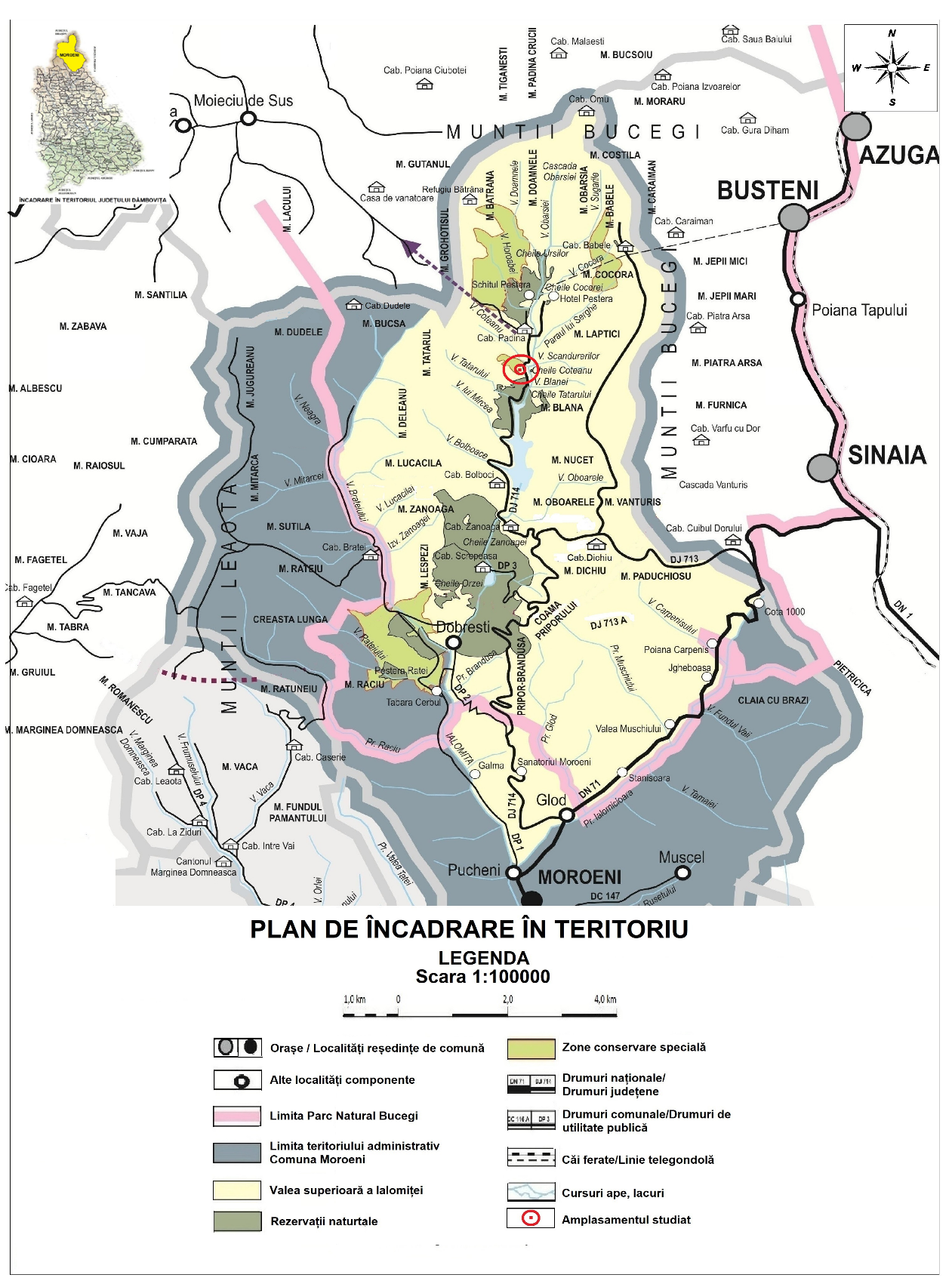 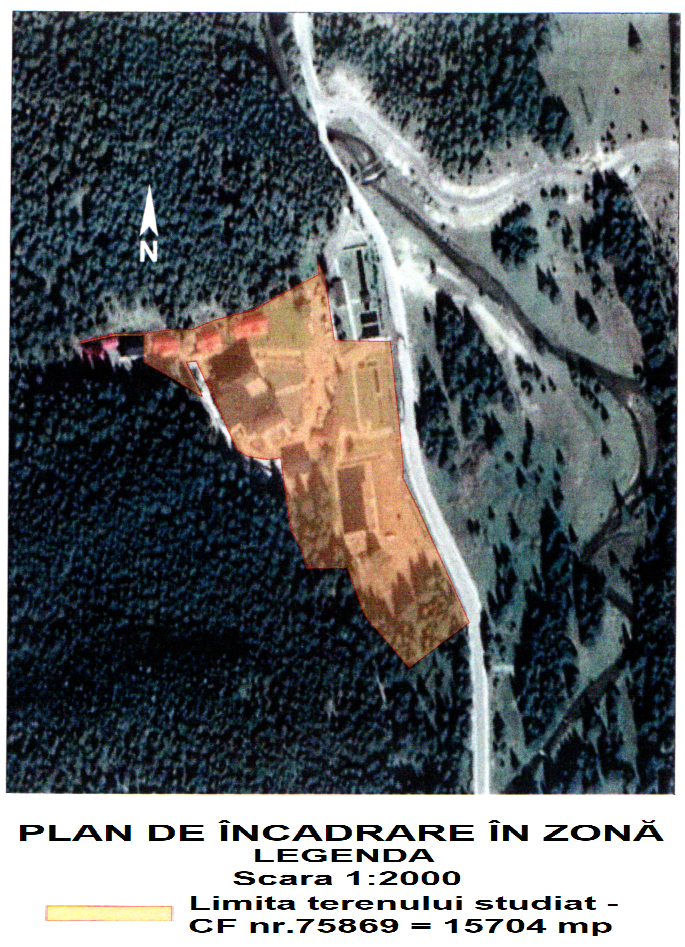 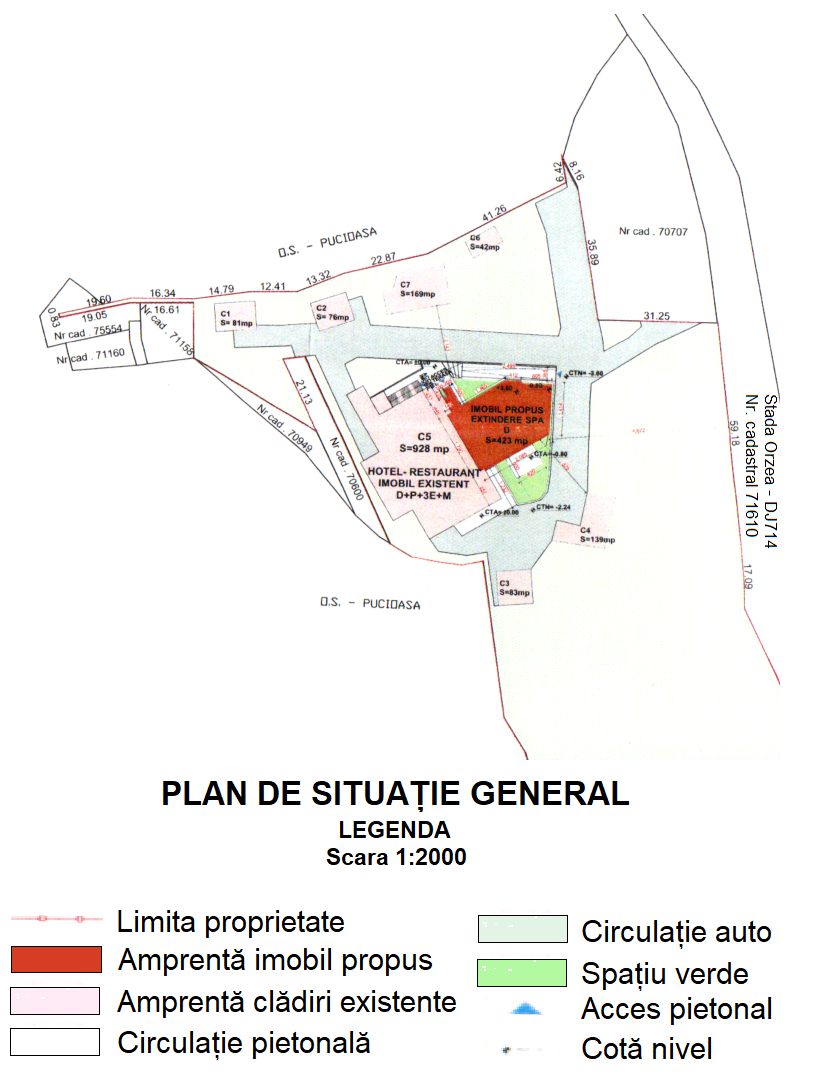 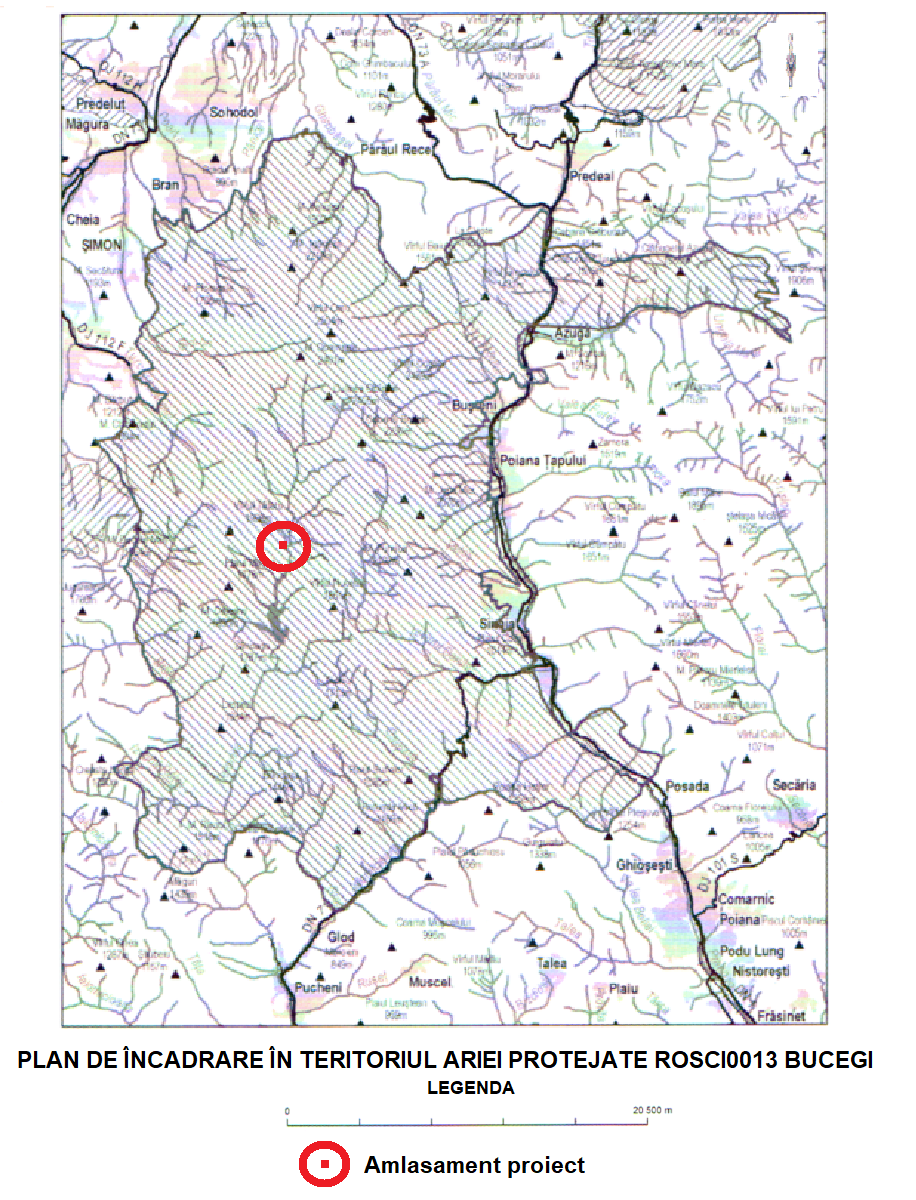 III.6. Descriere a caracteristicilor fizice ale întregului proiect, formele fizice ale proiectului Relieful - terenul situat pe partea de est a râului Ialomița, este un relief ușor înclinat spre sud, fără potențial de risc de inundabilitate.Geologia - Din punct de vedere geologic, terenul este constituit din formațiuni recente de vârsta Holocen superior, alcătuite din depozite aluvionale (pietriș cu nisip și bolovăniș) acoperite cu depozite proluviale argiloase.Hidrologia și Hidrogeologia - Terenul pe care se va amplasa Corpul care va avea destinația de  SPA(activităţi de relaxare precum masajul, băile cu apă termală, sportul, saună sau fitness) și piscină, este situat  în Bazinul Hidrografic Ialomița (cod cadastral XI-1.000.00.00). Cursul de apă cel mai apropiat, râul Ialomița, pentru zona analizată  caracterizeazându-se prin: lungime 9 km, altitudinea: la izvor 2310 mdMN, coada lacului Acumulare Bolboci 1435 mdMN, panta medie 59 0/00, coeficient de sinuozitate 1,29.Râul Ialomița - iși adună apele din izvoarele circurilor glaciare de sub Piatra Obârșiei, la 2450 m, apoi după confluența obâriei Ialomiței cu văile Doamnei și Sugarilor curge de la nord spre sud, în lungul axului sinclinalului Bucegi. În sectoarele calcarose, Ialomița este alimentată și din subteran, prin drenaj carstic, de către apele care se pierd pe suprafața platourilor cu lapiezuri și se indreaptă către izvoarele din axul sinclinalului. Numeroși afluenti cu obarșia pe/sub podul Bucegilor converg spre bazinetele amintite, contribuind la mărimea debitului râului colector.În zona cercetată pornind de la nord către sud, apele râului sunt alimentate de o serie de afluenți din care pe partea dreaptă sunt: valea Horoabei, pârâul Coteanu și pârâul Tătarului. Pe partea stânga văile afluente sunt: valea  Cocora, pârâul Pietrosul și valea Lăptici.Din punct de vedere hidrogeologic - zona montană se caracterizează prin ape subterane cantonate în depozitele deluviale, situate pe pantele versanților și în depozitele fluviatile situate de-alungul rețelei hidrografice principale și secundare din zonă. De asemeni, în funcție de structura tectonică și litologia zonei, se remarcă prezența unor izvoare ce apar datorită circulației permanente a apei prin fisuri în stratele flișului grezos.Clima - Zona Comunei  Moroeni poate fi caracterizată, din punct de vedere climatic, drept o zonă cu o climă de tip continental-moderată, aflată sub incidența influențelor continentale est-europene în partea central-estică și a slabelor influențe mediteraneene  în partea de sud, sud-vest.Zona studiată se caracterizează prin următoarele valori ale factorilor climatici:- temperatura medie anuală a aerului 2 oC;- temperatura minimă absolută a aerului –28,3 oC;- precipitații medii anuale 900-1000 mm. Adâncimea maximă de îngheț  este de 0,90 - 1,00 m.Vegetația și fauna - Terenul destinat viitoarelor lucrări de construcții, este situat  în cadrul  Masivului  Bucegi, subunitate a Carpaților Meridionali, în interiorul ariei protejate ROSCI0013 Bucegi, situl suprapunându-se peste Parcul Natural Bucegi.Habitatul reprezentativ al amplasamentului este pajiște de munte cu trăsături specifice, datorită climatului de munte și tipului de sol, cu plante din categoria ghramineelor care o acoperă insular.Fauna -  Fauna de nevertebrate - este reprezentată de specii cosmopolite, multe fiind eurioice.  Cele mai reprezentative nevertebrate semnalate sunt insectele, dintre care cele mai reprezentative aparțin  următoarelor ordine: Hymenoptera(formica rufa L,), Coleoptera(carabus carpathus Bom, carabus carpathica Bielz).Fauna de vertebrate – În zona amplasamentului nu întâlnim specii caracteristice faunei acvatice. Din clasa reptilelor întâlnim șarpele de casă.Dintre vertebrate clasa păsărilor - este reprezentată prin: Corvus corax, Troglodytes troglodytes, Saxicola rubetra, Oenanthe oenanthe, Phoenicus ochruros, Turdus merula, Phyloscopus collybita, Prunella collaris, Prunella modularis, Lanius collurio. Majoritatea speciilor din   această clasă au o răspândire palearctică.Fauna de mamifere - este reprezentată de specii care populează pădurile din zonă: Cervus elaphus, Capreolus capreolus, Sus scrofa attila, Lynx lynx, Canis lupus, Vulpes vulpes, Felis silvestris, Ursus arctos, Rupicapra rupicapra, Sciurus vulgaris, Muscardinus avellanarius, Microtus arvalis, Apodemus sylvaticus, Clethrionomis glareolus. Se mai întâlnesc pârșul comun (Glis glis), destul de frecvent, și mai rar pârșul cu coada stufoasă (Dryomis nitedula). Majoritatea speciilor de mamifere au o reprezentare biogeografică palearctică (Sursa - Planul de management al Parcului Natural Bucegi şi al sitului Natura 2000 ROSCI0013 Bucegi - 28 martie 2018).Zona este încadrată în subzona serviciilor de primire turistică(Istp) și pe amplasament nu au fost identificate specii protejate de - păsări, specii de mamifere, de amfibieni şi reptile, specii de peşti și nevertebrate(Sursa - III.6.1. Profilul și capacitățile de producțieActivitatea de cazare desfășurată în corpurile de clădiri C1(81 mp), C1(76 mp), C6(42 mp) și C7(169mp), prestarea   de activități specifice de alimentatie publică, servicii de asigurare a hranei și băuturilor, vor fi completate cu activităţi de relaxare precum masajul, băile cu apă termală, sportul, saună sau fitness și piscină.III.6.2. Descrierea proceselor de producție proiectului propus, în funcție de specificul investițieiClădirea propusă va avera o structură metalică de stâlpi ferme, zidărie ne-portantă la pereții exteriori și interiori. Acoperirea va fi de tip terasă circulabilă iar soluția de evacuare a apelor meteorice se va face prin interiorul stâlpilor structurali.Pentru finisajele exterioare se vor utiliza termosistem cu vată bazaltică, tencuială decorativă placare cu finisaj ceramic și fațadă cortină. Tâmplăria exterioară se realizează din tâmplărie  aluminiu cu geam termoizolant.Amenajările exterioare vor include - circulații pietonale și zone verzi, o piscină neacoperită și o zonă de plajă. Fluxul  tehnologic pentru prestarea de servicii de alimentație publică, cuprinde: aprovizionare  materii prime  şi  auxiliare, depozitare materii prime, preparare produse culinare, servire la clienţi.Activităţi de relaxare precum masajul, băile cu apă termală, sportul, saună sau fitness și piscină, ce sunt diferite modalităţi de a obţine sănătate cu ajutorul apei.III.6.3. Materiile  prime,  energia  și  combustibilii utilizați, cu  modul  de asigurare a acestoraPentru realizarea proiectului materiile prime, auxiliare si combustibilii utilizati sunt reprezentate de: apă, nisip și agregate de balastieră, agregate minerale, ciment, var, bitum, beton, cofraje, piese metalice, lemn, materiale speciale de instalații, vopsea și aditivi, combustibili și lubrifianți necesari funcționarii utilajelor și mijloacelor de transport.Antreprenorul va alege sursele de unde vor fi procurate aceste materiale de construcție, precum și tehnologiile care vor fi folosite la execuția lucrărilor. Se recomandă ca, aprovizionarea cu materiale să se realizeze treptat, pe etape de construire, evitându-se astfel, stocarea de materii prime pe termen lung.Vopselurile și aditivii vor fi aduse în recipienți etanși. Recipientele goale vor fi restituite producatorului sau distribuitorului după caz.Alimentarea cu combustibili a utilajelor tehnologice se va realiza la unitățile specializate.Service-ul și reparația utilajelor se va face în cadrul unităților specializate.Informații privind materiile prime, producția și necesarul resurselor energeticeInformații despre materiile prime și despre substanțele sau preparatele chimice(estimat)III.6.4. Racordarea la rețelele utilitare existente în zonăAlimentarea cu apă - Sursa de apă pentru construcțiile existente și propuse este un izvor(Izvorul Tătaru). Captarea acestui izvor se realizează printr-un dren orizontal îngropat confecționat din țeavă de PVC d=110 mm șlițuită, cu gospodărie de apă, constând în stație de hidrofor.Evacuarea apelor uzate - Principala sursă de generare a apelor uzate provin din consumul pentru nevoi menajere și igenico-sanitare. Colectarea apelor reziduale se face printr-un sistem de canalizare ce conduce apa spre stația de epurare proprie, apoi evacuată într-o vale locala necadastrată (Valea Izvorul Tătarului) și apoi în râul Ialomița aflat în imediata apropiere. Apa evacuată trebuie să se încadreze în valoarea indicatorilor de calitate prevăzuti în NTPA 001 / 2002 aprobat prin Hotărârea de Guvern nr. 188/2002.Statia de epurare ape uzate sistem BIOSYSTEM 150 - Tehnologia de epurare se bazează pe principiul epurării biologice cu nămol activ în suspensie cu denitrificare simultană. Procesul de epurare include următoarele faze: denitrificare, aerare, nitrificare și decantare.Alimentarea cu energie electrică – Construcțiile existente sunt racordate la sistemul național de distribuție a energiei electrice. Distribuția energiei electrice pentru obiectivul propus se va face din tabloul electric general al obiectivului.Alimentarea cu agent termic - se va realiza din sursele existente – centală termică GPL, amplasată la demisolul construcției existente.III.6.5. Descrierea lucrărilor de refacere a amplasamentului în zona afectată de execuția investițieiToate lucrările vor fi executate sub stricta supraveghere a dirigintelui de șantier, iar după terminarea lucrărilor de construcție, eventualele zone ocupate temporar de proiect, vor fi curățate  iar terenul readus la starea inițială.Se vor retrage de pe amplasament utilajele de construcții și transport, se va face controlat și eșalonat pentru un impact minim asupra mediului.Colectarea și transportul de pe amplasament a deșeurilor rezultate din activitatea de construcție și cele conexe, se va face prin intermediul firmelor specializate. Deșeurile rezultate vor fi ținute strict sub control printr-o depozitare corespunzătoare precum și o asigurare corespunzătoare a stării tehnice a utilajelor folosite pentru depozitare.III.6.6. Căi noi de acces sau schimbări ale celor existenteLucrările proiectului nu includ  realizarea de noi căi de acces in zona amplasamentului s-au modificarea celor existente. Se vor utiliza doar căile de comunicații existente pentru transportul materialelor, cu acordul scris   aladministratorilor acestora. Circulația utilajelor terasiere se va realiza pe culoarul de lucru, cu interdicția efectuării de lucrări de amenajare drumuri în terenuri silvice.III.6.7. Resursele naturale folosite în construcție și funcționareResursele  naturale  pentru  realizarea  proiectului  sunt  agregate  minerale(nisip, pietriș, piatră spartă), provenite din cariere și balastiere autorizate să desfășoare astfel de activitati, apă, lemn. Nu  vor  fi  folosite  resurse  naturale  din  interiorul  ariilor  naturale  incluse  în  rețeaua  ecologică  Natura 2000  din  zona  amplasamentului  proiectului,  toate  materialele  necesare  realizării  proiectului  se  vor achizitiona din surse autorizate. Decizia  finală  privind  proveniența  acestora  va  aparține  constructorului  care  va  selecta  balastiere  și cariere  autorizate  și  de  unde  transportul  asociat  se  va  putea  efectua  cu  un minim  al  impactului economic și de mediu.În perioada de funcționare a obiectivului nu sunt necesare consumuri de resurse naturale în afara lucrărilor de reparații capitale sau intreținere.Se vor utiliza materiale de construcții prietenoase cu mediul, nepoluante și nontoxice și care au fost obținute prin tehnologii curate (vopsele fără compuși organici volatili (COV), materiale naturale non-toxice, materiale fără metale grele, cleiuri fără COV).III.6.8. Metode folosite în construcție/demolareTehnologia utilizată este cea din construcțiile civile, lucrările la piscina acoperită și celelalte componente ale proiectului,  vor fi realizate de o societate autorizată.Nu sunt necesare lucrări de demolare pentru execuția proiectului propus.III.6.9. Planul de execuție, cuprinzând faza de construcție, punerea în funcțiune, exploatare, refacere și folosire ulterioarăFaze de construcție - Se emite ordinul de incepere a lucrărilor, care este comunicat la Inspectoratul de Stat în Construcții Dâmbovița, se predă amplasamentul pe baza de proces verbal, se execută lucrări privind trasarea investiției întocmindu-se proces verbal pentru aceste lucrări. Planul de executie a componentelor investiției cuprinde :-împrejmuire perimetru,-amenajare organizare de șantier,-aprovizionare cu materialele de construcție necesare,-începerea lucrărilor de construcție conform proiectului (fundație, construire corp piscină, finisaje),-racordarea la utilități,-amenajări exterioare (spatiu verde, alei). Graficul de eșalonare a lucrărilorIII.6.10. Relația cu alte proiecte existente sau planificateProiectul „Extindere hotel cu piscină exterioară acoperită și amenajare terasă exterioară peste corp piscină” nu are legătură directă și nu este necesar pentru managementul conservării ariilor naturale protejate de interes comunitar.Din coroborarea datelor existente cu reglementările zonale și rezultate din consultările cu Primăria Comunei Moroeni, Județul Dâmbovița, nu a rezultat existența unor proiecte planificate de către terți, pentru care să se fi depus documentații de avizare și care să fie în relație cu priectul propus. Proiectul presupune realizarea unei infrastructuri cu facilități multiple(activităţi de relaxare precum masajul, băile cu apă termală, sportul, saună sau fitness și piscină), va aduce un impact pozitiv mediului local social, atrăgând turiști și valorificând potențialul Stațiunii Turistice de Interes Național Peștera-Padina.III.6.11 Detalii privind alternativele care au fost luate în considerarePiscina exterioară acoperită se va construi pe un teren în suprafață de 423 mp. Această suprafață face parte din imobilul cu suprafața totală de 15704 mp, proprietate privată, identificat prin extras carte funciară nr. 75869, situat în Comuna Moroeni, Sat Dobrești nr. Cadastral 75869 și are categoria de folosință intravilan-pășune în temeiul reglementărilor documentației de urbanism nr. 1000/6185/2001, faza Plan Urbanistic Zonal aprobată prin Hotărârea Consiliului Local Moroeni cu nr. 27/06.06.2011 și nr. 81 din 29.11.2016. Teren intravilan este în proprietate persoană fizică, fără interdicție de construire. Ținând cont de aceste date, nu s-au luat în considerare alte alternative.Pentru proiectul propus au fost analizate două scenarii de evoluție: Scenariul “Fără Proiect”, în care investiția nu se realizează și Scenariul “Cu Proiect”.Descrierea scenariului “Fără Proiect” -  Acest scenariu implică faptul că piscina exterioară acoperită, nu va fi realizată. Impactul adoptării acestui scenariu este unul negativ, nu se va realiza   o structură  care putea oferi servicii de sănătate și activitățati de relaxare și recreere.Descrierea scenariului „Cu Proiect” - Proiectul propus prevede construirea unui corp cu destinația de piscină exterioară acoperită și amenajare terasă exterioară peste corp piscină. Oferta turistică a Văii Ialomiței are un volum redus și o structură simplă, în totală neconcordanță cu valoarea de excepție a zonei, dar și cu cerințele efective ale pieței de turism, fiind situată în aproprierea Bucureștiului și a altor orașe importante, primul fiind chiar Târgoviște. Datorită accesului dificil, comparativ cu Valea Prahovei, dezvoltarea turismului a avut o evoluţie mult mai lentă. În contextul actual european şi internaţional, al expansiunii promovării şi dezvoltării unui turism ecologic, care nu agresează mediul înconjurător şi al conştientizării respectului faţă de mediu, situaţia din Valea Superioară a Ialomiţei este una favorabilă, atât prin conservarea „naturii neatinse”, dar şi prin posibilitatea dezvoltării unui „turism de nişă”, după toate principiile dezvoltării durabile, care să constituie o alternativă viabilă la „turismul de masă” din arealele înconjurătoare – Valea Prahovei, Poiana Braşov sau Bran – Moieciu, construirea unui corp piscina exterioară acoperită  cu  destinația de  SPA(activităţi de relaxare precum masajul, băile cu apă termală, sportul, saună sau fitness) și piscină, va mării oferta turistică, va promova potențialul turistic al județului într-un sistem integrat și informatizat al ofertei turistice românești.III.6.12. Alte activități care pot apărea ca urmare a proiectuluiRealizarea acestei investiții va conduce la un mediu înconjurător adecvat ofertei economice, turistice/ecoturiste a zonei și în mod deosebit a unui mediu sănătos de creșetre și dezvoltare. Alte activități care pot apărea ca urmare a proiectului - de exemplu: asigurarea unor noi surse de apă, eliminarea nepoluantă a apelor uzate și a deșeurilor, surse sau linii de transport al energiei, creșterea numărului de locuințe, organizare plimbări pe traseele turistice.III.6.13. Alte avize, autorizații cerute pentru proiect În  vederea   elaborării   documentației  au  fost   executate   planuri topografice,   constând din:- Plan de încadrare în teritoriu, scara 1:100000.- Plan de încadrare în zonă, scara 1:20000.- Plan de general de situaţie – scara 1:20000.Avize, acorduri solicitate prin certificatul de urbanism emis de către Primăria Comunei Moroeni.- Aviz Parcul Natural Bucegi.- Act de proprietate, încheiere de autentificare nr.2333 din 30 iulie 20143, Notar public Suditu Ecaterina.IV. Descrierea lucrărilor de demolare necesareNu este cazul,  nu sunt necesare lucrări de demolare.V. Descrierea amplasării proiectuluiTerenul destinat realizării obiectivului de investiţie „Extindere hotel cu piscină exterioară acoperită și amenajare terasă exterioară peste corp piscină – satul Dobrești, strada Orzea, nr. 23, Punct Păstrăvărie, Comuna Moroeni, Județul Dâmbovița” se află în proprietatea lui Bărbulescu Vasile Andrei, are suprafața de 423 mp, face parte din imobilul cu suprafața totală de 15704 mp, identificat prin extras carte funciară nr. 75869, situat în Comuna Moroeni, Sat Dobrești nr. Cadastral 75869. Amplasamentul destinat investiției este situat în intravilanul Comunei Moroeni, Sat Dobrești, are categoria de folosință intravilan-pășune, se află în imediata vecinătate a drumului DJ 714.Din punct de vedere al  încadrării geografice, teritoriul   administrativ al Comunei Moroeni se situează între următoarele coordonate geografice: 45° 18′ 10″ latitudine nordică şi 25° 25′ 29″ longitudine estică. Terenul destinat viitoarelor lucrări de construcții, este situat  în cadrul  Masivului  Bucegi, subunitate a Carpaților Meridionali, în interiorul ariei protejate ROSCI0013 Bucegi, situl suprapunându-se peste Parcul Natural Bucegi.Coordonatele în sistem STEREO 1970Coordonatele(în sistem Stereografic 1970) au fost stabilite pe baza planurilor de situație, ridicări topografice, a ortofotoplanurilor și a ridicărilor cu GPR-ul.V.1. Localizarea amplasamentului în raport cu patrimoniul cultural potrivit Listei monumentelor istorice, actualizată, aprobată prin Ordinul ministrului culturii și cultelor nr. 2.314/2004, cu modificările ulterioare, și Repertoriului arheologic național prevăzut de Ordonanța Guvernului nr. 43  /  2000 privind protecția patrimoniului arheologic și   declararea unor   situri arheologice   ca zone de interes   național, republicată,  cu modificările și completările ulterioareÎn zona studiată nu se regăsesc monumente istorice și situri arheologice ca zone de interes național, potrivit Listei monumentelor istorice, actualizată, aprobată prin Ordinul ministrului culturii și cultelor nr. 2.314/2004, cu modificările ulterioare, și Repertoriului arheologic național prevăzut de Ordonanța Guvernului nr. 43/2000 privind protecția patrimoniului arheologic și declararea unor situri arheologice ca zone de interes național, republicată, cu modificările și completările ulterioare.VI. Descrierea tuturor efectelor semnificative posibile asupra mediului ale proiectului, în limita informațiilor disponibileÎn perioada de execuţie: a). - potențial impact negativ  - datorită tehnologiilor de execuție moderne, a unor materiale puțin agresive pentru mediu și a unei mecanizări avansate, perioadele de execuție s-au diminuat mult, ceea ce reduce timpul de impact pe amplasament, efectele respective pot fi în esență următoarele:- schimbări ale peisajului actual;- emisii importante de praf și noxe chimice produse de gazele de eșapament de la motoarele extrem de puternice  ale mijloacelor  de transport și a utilajelor mecanice;- discomfort  prin poluare fonică, luminoasă, vibrații și emiterea de noxe, cauzat populației din  apropierea șantierului și biodiversității;b). - potențial impact pozitiv:  - crearea temporară de locuri de muncă(10 locuri de muncă pe o durată de 12 luni).În perioada de exploatare: Realizarea proiectului va avea efecte pozitive asupra dezvoltării zonei:- va oferi servicii și activitățati de relaxare și recreere, făcând posibilă cunoașterea naturii, a culturii locale și a formelor tradiționale de viață din regiune;- va promova potențialul turistic al județului într-un sistem integrat și informatizat al ofertei turistice românești.VI.1. Surse de poluanți și instalații pentru reținerea, evacuarea și dispersia poluanților în mediuVI.1.1. Protecția calității apelorDin  punct  de  vedere hidrografic obiectivul este amplasat în Bazinul Hidrografic Ialomița.Râul Ialomița(cod cadastral XI-1.000.00.00), pentru zona analizată,  se caracterizează prin:  lungime 9 km, altitudinea: la izvor 2310 mdMN, coada lacului acumulare Bolboci 1435 mdMN, panta medie 59 0/00, coeficient de sinuozitate 1,29.Amplasamentul obiectivului nu se află în zona inundabilă la debitul cu asigurarea de 1% pe râul Ialomița, conform hărților de hazard și risc la inundații din „Planul pentru prevenirea, protecția și diminuarea efectelor inundațiilor.” Analizele chimice ale apelor din partea de sud a Munților Bucegi, aval de Lacul de acumulare Bolboci,  le încadrează în ape bicaronate, slab mineralizate de bună calitate. Mineralizația totală are valori de 280 – 300 mg/l. În partea de nord a Munților Bucegi, apele au o mineralizație mai mare  cu  caracteristici de potabilitate bune.Sursa de alimentare cu apă a corpului piscină exterioară acoperită și amenajare terasă exterioară peste corp piscină - va fi realizată  prin branșament la rețeaua de alimentare cu apă existentă a Complexului de construcții existente.Necesarul de apă în perioada de construcție este determinată prin consumurile din fluxul tehnologic: prepararea betoanelor(nu vor fi realizate pe amplasament), corectarea umidității umpluturilor în vederea compactării, asigurarea amestecurilor pe bază de apă: mortare pentru tencuieli și zidărie, gleturi, amorse, vopsele lavabile, sigurarea umidității betoanelor pentru turnarea structurilor piscinei, precum și consumul menajer, etc.. Bilanț consum de apă(mc/an) în perioada de construcțieAlimentarea cu apă în timpul exploatării piscinelor se va realiza din sursa existentă, Izvorul Tătaru, cu debit suficient, captare cu gospodărie de apă constând în stație de hidrofor.Bilanțul consumurilor de apă(mc/an) în perioada de folosințăEvacuarea apelor uzate - Principala sursă de generare a apelor uzate provin din consumul pentru nevoi menajere și igenico-sanitare. Colectarea apelor reziduale se face printr-un sistem de canalizare ce conduce apa spre stația de epurare proprie și apoi evacuată într-o vale locală necadastrată(Valea Izvorul Tătarului) și apoi în râul Ialomița aflat în imediata apropiere. Apa evacuată trebuie să se încadreze în valoarea indicatorilor de calitate prevăzuti în NTPA 001 / 2002 aprobat prin Hotărârea de Guvern nr. 188/2002. Statia de epurare ape uzate sistem BIOSYSTEM 150 -tehnologia  de  epurare  se bazează pe principiul  epurării biologice  cu  nămol  activ  însuspensie cu denitrificare simultană. Procesul de epurare include următoarele faze: denitrificare, aerare, nitrificare și decantare.Bilanțul apelor uzate pe perioada de exploatareVI.1.1.1. Sursele de poluanți pentru ape, locul de evacuare sau emisarul În perioada  de  execuție  a lucrărilor de construcție - sursele posibile de poluare a apelor sunt reprezentate de:- execuția propriu-zisă a lucrărilor proiectate;- traficul de șantier;- organizarea de șantier.Lucrările de construcție determină antrenarea unor particule fine de pământ care pot ajunge în apele de suprafață. Manipularea și punerea în operă a materialelor de construcții (beton, bitum, agregate, etc.) determină emisii specifice fiecărui tip de material și fiecărei operații de construcție. Se pot produce pierderi accidentale de materiale, combustibili, uleiuri din mașinile și utilajele șantierului. Manevrarea defectuoasă a autovehiculelor care transportă diverse tipuri de materiale sau a utilajelor pot conduce la producerea unor deversări accidentale ce pot afecta apele de suprafață și subterane.Apele din precipitații care spală suprafața șantierului pot antrena depunerile și astfel, indirect, contamina apa subterană.Traficul greu, specific șantierului, determină diverse emisii de substanțe poluante în atmosferă (NOx, CO, Sox – caracteristice arderii carburantului motorină, particule în suspensie, etc.). De asemenea, vor fi și particule solide rezultate prin frecare și uzură (din calea de rulare, din pneuri). Atmosfera este spălată de ploi, astfel încât poluanții din aer sunt transferați în ceilalți factori de mediu (apă de suprafață și subterană, sol, etc.).În ceea ce privește organizarea de șantier, aceasta se va realiza în interiorul amplasamentului. Pe perioada realizării obiectivului vor fi prevăzute grupuri sanitare ecologice. În categoria surselor potențiale de poluare a apelor trebuie inclusă și poluarea accidentală rezultată din posibilele accidente de circulație în care sunt implicate mijloacele de transport materii prime și materiale.În perioada de exploatare - sursele posibile de poluare a apelor sunt reprezentate de: - consumul pentru nevoi menajere și igenico-sanitare. Colectarea apelor reziduale se face printr-un sistem de canalizare ce conduce apa spre stația de epurare proprie și apoi evacuată într-o vale locală necadastrată (Valea Izvorul Tătarului) și apoi în râul Ialomița aflat în imediata apropiere. Apa evacuată trebuie să se încadreze în valoarea indicatorilor de calitate prevăzuți în NTPA 001 / 2002 aprobat prin Hotărârea de Guvern nr. 188/2002.Valori maxime admise pentru evacuarea apelor uzate:VI.1.1.2. Stațiile și instalațiile de epurare sau de preepurare a apelor uzate prevăzute Colectarea apelor reziduale se face printr-un sistem de canalizare ce conduce apa spre stația de epurare.Stația de epurare Biosystem 150 cu o capacitate minimă de 15 mc/zi. Apele uzate epurate sunt deversate în valea locală necadastrată (Valea Izvorul Tătarului) și apoi în râul Ialomița aflat în imediata apropiere.Tehnologia de epurare se bazează pe principiul epurării biologice cu nămol activ în suspensie cu denitrificare simultană. Procesul de epurare include următoarele faze: denitrificare, aerare, nitrificare și decantare.Apa uzată curge gravitațional în stația de epurare și trece prin coșul pentru reținerea materialelor solide, amplasat în compartimentul de denitrificare. Sub coș este dispus un aerator cu bule mari în vederea dezintegrării materialelor organice. Numai materialele care nu se dezintegrează, cum ar fi cauciucurile, materialele plastice, textile sunt reținute în coș.În zona de denitrificare azotul este eliminat din apa uzată prin descompunere biologică în mediu anoxic. Azotații sunt transformați în azot care se degajează în atmosferă.Pentru a evita decantarea amestecului de apa uzată și nămol activ și pentru creșterea eficienței procesului de epurare apa este amestecată permanent în compartimentul de denitrificare.Oxigenul necesar pentru procesul de epurare este întrodus prin elemente de aerare cu bule fine. În zona de aerare are loc oxidarea materialelor organice în urma căreia rezultă bioxid de carbon, apă și nămol activ. Bacteriile heterotrofe prin metabolismul lor consumă și asimilează materia organică din apa uzată. Tot în zona de aerare are loc oxidarea ionilor de amoniu în azotiți și apoi în azotați prin intermediul unor bacterii specifice nitrosomonas și nitrobacter. Aerul necesar pentru aceste procese este asigurat de o suflantă. Funcționarea automată al suflantei este comandată de tabloul de comandă.Apa epurată este separată de nămolul activ în decantorul final. Apa curată este evacuată prin conducta de evacuare în emisar. Decantorul final are forma conică și este amplasată în bazinul de aerare. Recircularea nămolului activ din decantor în zona de denitrificare se realizează cu ajutorul unei pompe mammuth.Stația dispune de un tablou de automatizare cu sistem de programare digitală. În cazul în care debitul sau încărcarea apei uzate se modifică substanțial (week-end, concedii) se va folosi un alt program potrivit noilor condiții. Acest sistem permite menținerea eficienței maxime de epurare și economii la consumul de energie electrică.VI.1.2.3. Măsuri de diminuare a impactului pentru apelor de suprafață și subteraneÎn etapa de execuţiea lucrărilor de construcţie (precum şi în etapa de dezafectare) - principalul aspect ce trebuie analizat se referă la tehnologia de execuţie a lucrărilor şi la măsurile adoptate în perimetrul în care acestea se vor desfăşura. În scopul reducerii riscurilor de poluare a apelor subterane şi de suprafaţă, în perioada de execuţie a lucrărilor se vor lua următoarele măsuri:- Deşeurile solide nu se vor arunca în cursurile de apă. Se va realiza colectarea selectivă a acestora şi evacuarea de pe amplasament în vederea valorificării/eliminării prin firme autorizate;- Se va asigura buna stare tehnică a vehiculelor şi utilajelor care vor efectua lucrări şi verificarea periodică a acestora;- Operaţiile de întreţinere şi alimentare cu combustibil a vehiculelor şi utilajelor se vor efectua în locaţii cu dotări adecvate;- Pe şantier se vor prevede dotări pentru intervenţie în caz de poluări accidentale (exemplu - materiale absorbante adecvate);- Generatoarele electrice se vor amplasa pe suprafeţe protejate;Stropirea suprafeţelor de sol decopertat în fronturile de lucru, în vederea evitării ridicării prafului;- Până la momentul demarării construcţiei se va elabora un Plan de prevenire a poluărilor accidentale şi se va instrui personalul implicat în lucrări pentru respectarea prevederilor acestuia.Suplimentar, în etapa de funcţionare a obiectivului, pentru diminuarea impactului asupra apelor subterane vor fi luate următoarele măsuri:- Întreţinerea şi exploatarea corespunzătoare a staţiei de epurare, a separatoarelor de hidrocarburi şi a reţelei de canalizare;Depozitarea deşeurilor se va realiza în spaţii special amenajate, prevăzute cu platforme betonate;- Orice activitate sau lucrare prin care se va afecta dinamica naturală a apelor va fi realizată doar după obținerea aprobărilor  din  partea  organelor abilitate (prin proiect, nu se impun astfel de lucrări).VI.1.2. Protecția aeruluiVI.1.2.1. Sursele de poluanți pentru aer, poluanți, inclusiv surse de mirosuriÎn perioada de execuție - Principalele activități ce se constituie în surse de poluare a aerului sunt: - lucrări pregătitoare de îndepărtare a resturilor de vegetație de pe amplasament și de decopertare a stratului vegetal;- lucrări de săpături la infrastructură cu utilaje terasiere;- mijloace de transport și utilaje de ridicat pe verticală (automacarale);- nivelarea mecanizată a suprafețelor; - lucrări mecanizate de umpluturi, așternerea straturilor de balast/nisip; - alte utilaje în faza de execuție, generatoare electrice, echipamente de sudură, etc.; - transportul materialelor de construcții.Poluanții generați de aceste surse sunt: emisii de praf și emisii de poluanți specifici arderii combustibililor fosili în motoarele utilajelor, echipamentelor și respectiv a mijloacelor de transport folosite la punerea în operă a lucrărilor, oxizi de fier din operațiile de sudură, compuşi organici volatili (COV) şi hidrocarburi aromatice volatile (HAV). Aria de manifestare a acestor surse corespunde exclusiv suprafeței de realizare a lucrărilor. Traficul greu, specific şantierului, determină diverse emisii de substanţe poluante în atmosferă (NOx, CO, SOx, particule în suspensie etc.). De asemenea,  vor  fi  şi  particule  rezultate  prin frecare şi uzură (din calea de rulare pe senile, din pneuri). Atmosfera este spălată de apele de precipitații, astfel încât poluanţii din aer sunt transferaţi în ceilalţi factori de mediu (apa de suprafaţă şi subterană, sol, subsol, etc.). Utilajele de construcţie funcţionează cu motoare Diesel, gazele de eşapament evacuate în atmosferă conţinând întregul complex de poluanţi specifici arderii interne a motorinei: oxizi de azot (NOX), compuşi organici volatili nonmetanici (COVnm), metan (CH4), oxizi de carbon (CO, CO2), amoniac (NH3), particule cu metale grele (Cd, Cu, Cr, Ni, Se, Zn), hidrocarburi aromatice policiclice (HAP), bioxid de sulf (SO2).Se apreciază că impactul asupra calității aerului generat ca urmare a activitățiilor specifice lucrărilor de execuție se manifestă local, în spaţiu deschis, este nesemnificativ fiind temporar și intermitent. Precizăm că emisiile de poluanți în atmosferă și de praf variază adesea de la o zi la alta, acestea depinzând în principal de tipul de activitate desfășurată, de specificul operației și de condițiile meteorologice.În concluzie, lucrările de terasamente sunt locale, numai pe amplasamentul obiectivului, eşalonate în timp/spațiu şi NU vor depăşi concentraţiile maxime admisibile de pulberi în suspensie, SO2, NO2, CO, Pb, stabilite prin STAS 12574-87 privind condiţiile de calitate a aerului din zonele protejate, respectiv prin Legea nr. 104/2011 privind calitatea aerului înconjurător, cu modificările și completările ulterioare.În perioada de exploatare - Sursa de agent termic este o centrală termică cu combustibil GPL,  degajările  de  gaze  de  ardere  în  atmosferă  nu reprezintă  un  poluant semnificativ.O sursă de poluare pentru aer și de mirosuri - o poate reprezenta depozitarea neadecvată a deșeurilor menajere. VI.1.2.2. Instalațiile pentru reținerea și dispersia poluanților în atmosferă În perioada de construcție - Sursele  mobile de  emisie  caracteristice etapelor de  construcție, operare  nu  pot  fi controlate prin instalații/sisteme pentru  reținerea  și  dispersia  poluanților în  atmosferă  și  instalații  pentru epurarea aerului poluat.Măsurile specifice etapei de construcție vor consta în:- Procesele tehnologice mari generatoare de praf, ca de exemplu umpluturile cu pământ, vor fi reduse în perioadele de vânt puternic și se vor umezi permanent suprafețele nepavate.- Se vor utiliza numai utilaje grele și mijloace de transport corespunzătoare normelor EURO III - EURO V, cu motoare diesel. Utilajele și echipamentele cu motor  diesel  vor fi alimentate  cu  motorină  cu  conținut  redus  de  sulf (< 0.1%).- Utilajele de construcție vor fi foarte bine întreținute pentru a minimiza emisiile de gaze. Utilajele și mijloacele de transport vor fi verificate periodic privind nivelul de monoxid de carbon și concentrațiile de emisii în gazele de eșapament și vor fi puse în funcțiune numai după remedierea eventualelor defecțiuni.- Viteza de circulație va fi restricționată, iar suprafața drumurilor va fi stropită, la intervale regulate, cu apă sau alte substanțe de fixare, cu aditivi, a prafului. - Autocamioanele încarcate cu materiale fine ușor antrenate de vânt vor fi acoperite în mod corespunzător;În perioada de operare – pentru activitățile desfășurate în incinta piscinei acoperite, nu sunt necesare instalații pentru reținerea și dispersia poluanților în atmosferă.VI.1.3. Protecția împotriva zgomotului și vibrațiilor Având în vedere eşalonarea lucrărilor în timp și spațiu, numărul de utilaje terasiere și mijloace de transport folosite, dar și măsurile adoptate în perioada de execuție a lucrărilor, se poate estima că nivelul de zgomot şi de vibraţii se va încadra în limitele impuse de Standardul Român  10009-2017. Cu toate acestea se vor impune constructorului următoarele măsuri pentru protecția zgomotului şi vibraţiilor:- lucrările se vor desfășura etapizat în timp și spaţiu, conform graficului de lucrări, astfel încât nivelul de zgomot să fie situat sub limitele maxime admisibile; - se vor folosi utilaje cu capacități de producţie adaptate la volumele de lucrări necesar a fi realizate, astfel încât acestea să aibă asociate niveluri moderate de zgomot, precum şi utilizarea de sisteme adecvate de atenuare a zgomotului la surse (motoare utilaje, etc.); - se va evita utilizarea mai multor utilaje simultan astfel încât nivelul de zgomot să fie situat sub limitele maxime admisibile; - instruirea personalului privind oprirea motoarelor utilajelor în perioadele de inactivitate, precum şi oprirea motoarelor autovehiculelor în intervalele de timp în care se realizează descărcarea materialelor/deșeurilor; - utilizarea de echipament corespunzător pentru protecția personalului angajat; - stabilirea și impunerea unor viteze limită pentru circulația mijloacelor de transport în localități și pe drumurile tehnologice; - pentru executarea lucrărilor ce conduc la un posibil disconfort sonor, se va anunța din timp populația posibil afectată asupra zilelor și intervalelor orare în care se prevăd lucrări generatoare de zgomot.VI.1.4. Protecția împotriva radiațiilor VI.1.4.1. Sursele de radiațiiNu sunt utilizate materiale sau echipamente ce se pot constitui în surse de radiaţii.VI.1.4.2. Amenajările și dotările pentru protecția împotriva radiațiilor             În activitatea desfășurată în timpul execuției și după darea în exploatare nu se vor produce substanțe radioactive și nici nu vor apărea surse artificiale de radiație. Nu sunt necesare amenajări  și dotări  pentru protecția împotriva radiațiilor.VI.1.5. Protecția solului și a subsolului VI.1.5.1. Sursele de poluanți pentru sol, subsol, ape freatice și de adâncimePe durata realizarii lucrărilor - Activitățile din șantier implică manipularea unor cantități importante de substanțe potențial poluatoare pentru sol și subsol. În categoria acestor substanțe trebuiesc incluși carburanții, combustibilii, vopselele, etc..Principalii poluanți ai solului proveniți din activitățile de construcție sunt grupați după cum urmează:- Poluanți direcți, reprezentați în special de pierderile de produse petroliere care apar în timpul alimentării cu carburanți, a reparațiilor, a funcționării defectuoase a utilajelor, etc..- La acestea se adaugă pulberile rezultate în procesele de excavare, încărcare, transport, descărcare a materialelor.- Poluanți ai solului prin intermediul mediilor de dispersie, în special prin sedimentarea poluanților din aer, proveniți din circulația mijloacelor de transport, funcționarea utilajelor de construcții, etc..- Poluanții accidentali, rezultați în urma unor deversări accidentale la nivelul zonelor de lucru sau căilor de acces.- Poluanți sinergici, în special asocierea SO2 cu particule de praf.Substanțele poluante prezente în emisii și susceptibile de a produce un impact sesizabil la nivelul solului sunt SO2, NOx și metalele grele.Trebuie menționat și faptul că lucrările de terasamente și excavații deși nu sunt poluante, conduc la degradarea solului și induc modificări structurale în profilul de sol.Poluanții emisi în timpul perioadei de execuție se regăsesc în marea lor majoritate în solurile din vecinătatea fronturilor de lucru și a zonelor în care se desfășoară activități în perioada de execuție.Impactul este în primul rând de natură fizică şi se manifestă prin:-  tasare datorită accesului şi stagnării utilajelor;- decopertare sol la pregătirea terenului pentru lucrările de construcție.Impact prognozat - minor advers, local, de scurtă durată.În perioada de exploatare - asupra factorul de mediu ,,sol" nu sunt surse de poluare. Sursă posibilă de poluare şi degradare a solului şi subsolului,  poate fi  depozitarea necontrolată a deşeurilor menajere. Deșeurile menajere vor fi colectate în europubele cu capace etanșe, amplasate pe o platformă din incintă și ridicate periodic de către o firmă specializată, agrementată. Astfel se va împiedica  emisia de mirosuri dezagreabile, prezenţa insectelor şi animalelor, poluarea apei sau solului, crearea focarelor de infecţie.VI.1.5.2. Lucrările și dotările pentru protecția solului și a subsolului Nu  sunt  necesare  lucrări  și  dotări  pentru  protecția   solului   și  a subsolului.VI.1.6. Protecția ecosistemelor terestre și acvaticeVI.1.6.1. Identificarea arealelor sensibile ce pot fi afectate de proiectAmplasamentul corp piscină exterioară acoperită și terasă exterioară peste corp piscină se află în Aria naturală protejată Situl Natura 2000 ROSCI0013 Bucegi, care se suprapune peste Parcul Natural Bucegi.La nivelul intregii văi a Ialomiței sunt numeroase formatiuni vegetale specifice etajului montan și alpin și în mod special al Munților Bucegi. Se poate observa o zonalitate clară, care pornește de la pădurile montane de foioase, păduri de conifere și ajunge în zona alpină la pășunile alpine și stâncăriile din golul alpin. Aceste etaje altitudinale, în raport cu condițiile de mediu au o vegetație caracteristică.Fauna de nevertebrate - este reprezentată de specii cosmopolite, multe fiind eurioice.  Fauna de gasteropode - Datorită marilor adaptări, speciile din aceasta clasă ocupă aproape toate mediile, caracter ce le incadreaza ca elemente cosmopolite.Tardigradele - Dintre speciile prezente pe Valea Ialomitei se pot mentiona: Alopecosa trabalis frecventa in zonele umbroase si specii ale genului Hypsidius comune, prezente in briofite mezofile si higrofile.Cele mai reprezentative nevertebrate semnalate in Bucegi sunt insectele. Clasa Insecta cuprinde  specii dintre care cele mai reprezentative apartin  următoarelor ordine: Hymenoptera, Coleoptera, Lepidoptera (Parnassius mnemosyne, Anthocaris cardamines, Aporia crataegi, Pontia daplidice, Erebia aethiops, Erebia montanus) si Diptera.Fauna de vertebrate - Cele 11 specii de amfibieni semnalate in Bucegi, sunt reprezentative lantului carpatic, deci si acestui masiv. Din această clasă specifice zonei montane sunt: Salamandra salamandra, Triturus cristatus, Triturus montandoni, Bombina variegata, Bufo bufo, Rana temporaria. Dintre vertebrate clasa păsărilor este reprezentată prin 129 specii, 50 apartin  categoriei celor care cuibăresc in această zonă si pe care le putem considera specifice Bucegilor: Corvus corax, Troglodytes troglodytes, Saxicola rubetra, Oenanthe oenanthe, Phoenicus ochruros, Turdus merula, Phyloscopus collybita, Prunella collaris, Prunella modularis, Lanius collurio. Majoritatea speciilor din   aceasta clasa au o raspandire palearctica. Fauna de mamifere - este reprezentată de specii care populează pădurile ce inconjoară poalele masivului cât si in cele din etajul subalpin: Cervus elaphus, Capreolus capreolus, Sus scrofa attila, Lynx lynx, Canis lupus, Vulpes vulpes, Felis silvestris, Ursus arctos, Rupicapra rupicapra, Sciurus vulgaris, Muscardinus avellanarius, Microtus arvalis, Apodemus sylvaticus, Clethrionomis glareolus. Se mai intâlnesc pârsul comun (Glis glis), destul de frecvent, si mai rar pârsul cu coada stufoasă (Dryomis nitedula). Majoritatea speciilor de mamifere au o reprezentare biogeografică palearctică.În zona amplasamentului proiectului propus predomină flora și fauna specifică zonei de munte. Habitatul reprezentativ eate pajiște de munte cu trăsături specifice, datorită climatului de munte și tipului de sol. Pajiștea este reprezentată de plante din categoria gramineelor, care acoperă insular solul.Fauna de nevertebrate din zonă - este reprezentată de specii cosmopolite.Fauna de vertebrate – nu întâlnim specii caracteristice faunei acvatice, din clasa reptileșlor întâlnim șarpele de casă.Dintre vertebrate clasa păsărilor – în zonă întâlnim corbul, uliul, gaița, pițigoi, vrabia, bufnița, vinderelul. Majoritatea speciilor din această clasă au o raspandire palearctică.Fauna de mamifere - este reprezentată de specii care populează pădurile din zonă  - lupul, vulpea, ursul, șoareci, veverițe, pârșul de munte, cârtița. Majoritatea speciilor de mamifere au o reprezentare biogeografică palearctică.Lucrările de execuție a obiectivului, se vor desfășura într-un mediu antropizat, în amplasamentul lucrărilor nu au fost identificate specii protejate de floră şi nici specii de faună.VI.1.6.2. Lucrările, dotările și măsurile pentru protecția biodiversității, monumentelor naturii și ariilor protejateÎn imediata vecinătate a amplasamentului nu există obiective de patrimoniu cultural sau monumente istorice. Lucrările de construcție a corpului pentru piscină exterioară acoperită și terasă  exterioară  nu  vor  avea nici un impact asupra condițiilor culturale și etnice din zonă.Lucrările nu modifică caracteristicile mediului antropic din zonă, nu modifică în sens negativ raporturile dintre activităţile cotidiene şi statutul de Sit Natura 2000 ROSCI 0013 Bucegi. Lucrările de realizare a proiectului, nu afectează arealul natural al speciilor. Proiectul propus nu are legătură directă cu aria naturală protejată.Suprafaţa de teren mică pe care o vor ocupa lucrările de execuție , face ca modificarea, ocuparea, scoaterea din circitul natural a acestei suprafeţe să fie nesemnificativă. Impactul ocupării suprafeţei de 423 mp, nu este semnificativ deoarece, pe amplasamentul lucrărilor nu există specii de floră şi de faună, respectiv avifaună sau habitate protejate.Nu sunt necesare lucrări, dotări și măsuri speciale pentru protecția biodiversității, monumentelor naturii și ariilor protejate.VI.1.7. Protecția așezărilor umane și a altor obiective de interes publicVI.1.7.1. Identificarea obiectivelor de interes public, distanța față de așezările umane, respectiv față de monumente istorice și de arhitectură, alte zone asupra cărora există instituit un regim de restricție, zone de interes tradițional și alteleAmplasamentul este într-o zonă turistică reglementată și protejată în consecință. În apropierea acestuia nu au fost identificate obiective de interes public, monumente istorice și de arhitectură, alte zone asupra cărora există instituit un regim de restricție.Zona amplasamentului este situată  la  o distanță mare față de zona locuită. Activitatea de execuție a lucrărilor are durată limitată (12 luni), nu va avea un efect negativ asupra populației.Activitățile principale din zona învecinată sunt cele turistice și comerciale. Prin realizarea investiției se contribuie la dezvoltarea social–economică a turismului în zona montană a județului, crearea şi asigurarea de noi locuri de muncă.VI.1.7.2. Lucrările,  dotările   și   măsurile   pentru   protecția  așezărilor umane și a obiectivelor protejate și/sau de interes publicMăsuri de diminuare a impactului proiectului   -   Extindere  hotel   cu piscină exterioară  acoperită și terasă exterioară peste corp piscină:În faza de execuție - lucrările pentru realizare corp piscină exterioară  acoperită și terasă exterioară peste corp piscină, vor avea loc cu respectarea condițiilor de protecție a mediului, urmărindu-se  – manipularea cu atenție a utilajelor, respectarea căilor de acces pentru utilaje, respectarea locului de parcare și de reparații pentru utilajele și mijloacele de transport, respectarea tehnologiilor de execuție, respectarea proiectului tehnic și a detaliilor de execuție pe fiecare specialitate.În faza de exploatare – gospodărirea corespunzătoare a deșeurilor menajere și eliminarea acestora cu maximă siguranță, prin firme autorizate, întreținerea corespunzătoare a aparaturii din incinta și  din exteriorul clădirilor, asigurarea funcționării acestora în limite normale, asigurarea reviziilor tehnice periodice.  Nu sunt necesare măsuri suplimentare pentru protecția așezărilor umane și a obiectivelor protejate și/sau de interes public.VI.1.8. Prevenirea și gestionarea deșeurilor generate pe amplasament în timpul realizării proiectului/în timpul exploatării, inclusiv eliminareaVI.1.8.1. Lista deșeurilor (clasificate și codificate în conformitate cu prevederile legislației europene și naționale privind deșeurile), cantități de deșeuri generateÎn perioada de construcție - principalele surse de deșeuri sunt: procesele tehnologice - instalațiile de producere a agregatelor minerale, cele de preparare a betoanelor, mixturilor asfaltice și emulsiilor bituminoase, spațiile administrative, etc.. În urma activităților de execuție a proiectului rezultă următoarele tipuri de deșeuri: Deșeuri menajere și asimilabile - provenind de la angajatii constructorului. Deșeurile menajere se vor colecta selectiv, în recipienți adecvați, pe platformele special amenajate. Fracțiile ce se pot recicla și valorifica se vor preda centrelor de reciclare, iar cele municipale amestecate vor fi predate operatorului de salubrizare autorizat cu care constructorul are contract pentru eliminare. Se vor păstra evidențe cu privire la cantitățile predate conform legislației în vigoare; Deșeuri din construcții - provin de la activitățile de execuție a obiectivului. Deșeurile din construcție se vor colecta selectiv, în recipienți adecvați, fracțiile ce se pot recicla și valorifica se vor preda centrelor de reciclare sau se pot valorifica la infrastructura drumurilor locale și de exploatare, etc. iar cele ce nu pot fi valorificate vor fi predate operatorului de salubrizare autorizat cu care constructorul are contract pentru eliminare. Se vor păstra evidențe cu privire la cantitățile de deșeuri conform legislației în vigoare; Deșeuri uleioase și deșeuri de combustibili lichizi - provin de la intreținerea vehiculelor. Acestea se vor colecta selectiv, în recipienți adecvați, (în recipienți metalici închiși), și se vor preda la unități specializate,   pentru  valorificare  sau   incinerare.   Se  vor păstra evidențe stricte cu privire la cantiățile predate conform normelor legale in vigoare.Deșeuri nespecificate în altă parte - provin de la intreținerea și repararea vehiculelor. Acestea pot fi: anvelope uzate, filtre de ulei, lichide de frână, antigel, DEEE, baterii și acumulatori. Aceste deșeuri se vor colecta selectiv, în recipienți adecvați, pe platforme special amenajate, fracțiile ce se pot recicla și valorifica se vor preda centrelor de reciclare, iar cele ce nu pot fi valorificate vor fi predate operatorului de salubrizare autorizat cu care constructorul are contract pentru eliminare. Deșeuri de la utilizarea vopselelor  -  Recipienții goliți se vor stoca pe o platformă, îngrădită, special amenajată, iar ulterior se vor returna producătorilor, distribuitorilor sau altor operatori autorizati cu care antrepenorul are contract. Pentru prevenirea și reducerea cantității de deșeuri se vor lua următoarele măsuri: - se  vor utiliza   cele  mai  bune  tehnologii  disponibile,  care  utilizează  un consum cât mai mic de resurse naturale și energie; - se vor utiliza doar vehicule cu consum mic de carburanți și emisii reduse de noxe. Conform Listei cuprinzând deșeurile, inclusiv deșeurile periculoase din Hotărârea de Guvern nr. 856/2002 completat cu Hotărarea nr. 210 din 2007 (modificat și completat ulterior), principalele deșeuri rezultate din activitățile de    construcție,   exceptând    materialele    contaminate    cu     substanțe periculoase, nu se încadrează în categoria deșeurilor periculoase. Deșeurile periculoase, precum și ambalajele substantelor toxice și periculoase, vor fi depozitate în siguranță, pe platforme ingrădite, special amenajate, iar ulterior vor fi predate unităților specializate pentru depozitare definitivă, reciclare sau incinerare. Materialele care vor rezulta din operațiile de excavare necesare pentru realizarea lucrărilor sunt asimilabile deșeurilor din construcții și anume: - pământ și materiale excavate (cod deșeu 17.05.04); - deșeuri de piatră și spărturi de piatră(cod deșeu 01.04.08); - amestec de beton, cărămizi (cod deșeu 17.01.07); - asfalturi bituminoase (altele decât cele pe bază de gudron de huilă) (cod deșeu 17.03.02); - alte deșeuri de la construcții și demolări, altele decât cele specificate la 17 09 01, 17 09 02, și 17 09 03 (cod deșeu 17.09.04). De asemenea, din diferite lucrări executate pentru realizarea proiectului dar și din activitățile desfășurate în cadrul organizării de șantier pot rezulta: - deșeuri de lemn (cod deșeu 17.02.01); - deșeuri de sticlă (cod deșeu 17.02.02); - deșeuri de materiale plastice (cod deșeu 17.02.03); - deșeuri de amestecuri metalice (cod deșeu 17.04.07); - deșeuri menajere și deșeuri asimilabil menajere (cod deșeu 20.03.01). Examinând lista categoriilor de deșeuri care pot rezulta din lucrările de realizare a proiectului, se constată că nu sunt generate deșeuri periculoase. Cantități de deșeuri rezultate în perioada de execuție a lucrărilorÎn Organizările de șantier pot rezulta următoarele tipuri de deșeuri (estimarea este facută pentru o organizare de șantier). VI.1.8.2. Programul de prevenire și reducere a cantităților de deșeuri generate Colectarea  deșeurilor  se  va  face  selectiv, în containere etichetate corespunzător.   În cadrul Organizării de șantier se vor stabili  zone   pentru depozitarea în condiții de siguranță a deșeurilor, pe tipuri. Containerele pentru colectare deșeuri valorificabile vor fi etichetate corespunzător. Containerele metalice pentru depozitarea uleiurilor uzate vor fi marcate cu tipul de ulei. În cadrul Organizării de șantier, ca și pe amplasamentului lucrărilor, orice deșeu metalic va fi depozitat în locuri special amenajate în acest sens, respectiv container transportabil. Antreprenorul va avea în vedere valorificarea periodică a acestora, la unități specializate în recuperarea și reciclarea deșeurilor metalice. Pe amplasamentul lucrărilor nu vor fi depozitate deșeuri metalice provenite de la reparațiile utilajelor, acestea urmând a se efectua în cadrul unor service-uri autorizate. Celelalte tipuri de deșeuri vor fi colectate selectiv și vor fi depozitate temporar, în condiții de siguranță, până la eliminarea definitivă. Transportul deșeurilor menajere și a deșeurilor inerte se va realiza de firmele de salubritate cu care Antreprenorul va avea încheiate contracte. Deșeurile nu vor fi depozitate în afara spațiilor special amenajate. Vor fi respectate prevederile legislatiei în vigoare.VI.1.8.3. Planul de gestionare a deșeurilorAdministratorul obiectivului va avea încheiat un Plan de gestionare al deșeurilor. Vor fi desemnate persoane responsabile cu urmărirea respectării prevederilor legale și a modului de gestiune a deșeurilor. Deșeurile vor fi colectate pe tipuri și vor fi preluate de pe amplasament, pe baza de contract încheiat între administratorul obiectivului și firma de salubritate autorizată.VI.1.9. Gospodărirea substanțelor și preparatelor chimice periculoase VI.1.9.1. Substanțele și preparatele chimice periculoase utilizate și/sau produse În perioada de execuție a lucrărilor -  substanţele toxice și periculoase sunt: - carburanți utilizați la funcționarea utilajelor și a mijloacelor de transport; - lubrifianți (uleiuri, vaseline);- vopsele.În perioada de exploatare nu sunt folosite sau produse substanțe și preparate  chimice periculoase.VI.1.9.2. Modul de gospodărire a substanțelor și preparatelor chimice periculoase și asigurarea condițiilor de protecție a factorilor de mediu și a sănătății populațieiDeșeurile periculoase, precum și ambalajele substantelor toxice și periculoase, vor fi depozitate în siguranță, pe platforme îngrădite, special amenajate, iar ulterior vor fi predate unităților specializate pentru depozitare definitivă, reciclare sau incinerare.Utilajele vor fi aduse în șantier în perfectă stare de funcţionare, având reviziile tehnice şi schimburile de lubrifianţi. În organizarea de șantier NU se vor amenaja depozite de combustibili. Alimentarea cu carburanți a utilajelor şi mijloacelor de transport va fi efectuată cu cisterne auto, ori de câte ori va fi necesar (exclusiv pentru autovehiculele de dimensiuni reduse, care vor fi alimentate la stațiile autorizate). În cazul unei poluări accidentale (scurgeri de carburanți, lubrifianți) în vederea limitării și înlăturării pagubelor, se vor lua măsuri imediate prin utilizarea de materiale absorbante, strângerea în saci și evacuarea de pe amplasament, prin firme specializate.VI.2. Utilizarea resurselor naturale, în special a solului, a terenurilor, a apei și a biodiversitățiiResursele naturale folosite în lucrările de construcție sunt:- țițeiul -  din care se obține motorina și uleiurile de motor și de ungere, necesare funcționării mijloacelor de transport și utilajelor;- lemnul - din care se confectionează diverse elemente constructive;- metale feroase și neferoase;- agregate naturale, diverse sorturi de pietriș și nisip;- bitum;- gazele naturale din care se obțin materialele izolatoare: PP, PVC, etc.;- aliaje metalice, pentru fabricarea componentelor instalațiilor.Resursele naturale sunt cele uzuale  pentru  astfel  de lucrări de construcții, materialele folosite sunt achiziționate pe bază de contract de la societăți comerciale autorizate.Realizarea lucrărilor aferente piscinei, care fac obiectul proiectului, nu necesită folosirea unor resurse din ariile naturale protejate.În faza de funcționare a obiectivului, resursele utilizate vor fi  - apa - necesară desășurării activităților de relaxare precum masajul, băile cu apă termală, sportul, saună sau fitness și piscină și același tip cu cele menționate în faza de realizare pentru lucrările de întreținere și reparațiilor. În faza de dezafectare, după trecerea timpului de viață preconizat pentru obiectiv, resursele utilizate vor fi cele specifice funcționarii utilajelor și mijloacelor de transport.VII. Descrierea aspectelor de mediu susceptibile a fi afectate în mod semnificativ de proiectImpactul asupra populației și asupra sănătății populației - În urma analizei proiectului, realizată în baza documentelor disponibilizate  de  către  titularul  de  proiect,  nu se prefigurează un impact negativ asupra populației. Trebuie remarcat faptul că, evenimente în măsură a genera disturbarea populației locale sunt improbabil a se produce, apărând doar excepțional și episodic, durata acestora fiind limitată în timp și astfel nefiind în măsură a afecta populația locală.Impactul asupra factorului de mediu apă - În  perioada  de  execuție  a  lucrărilor  de  construcție  sursele  posibile  de poluare a apelor sunt reprezentate de:- execuția propriu-zisă a lucrărilor proiectate;- traficul de șantier;- organizarea de șantier.Lucrările de construcție determină antrenarea unor particule fine de pământ care pot ajunge în apele de suprafață. Manipularea și punerea în operă a materialelor de construcții (beton, bitum, agregate, etc.) determină emisii specifice fiecărui tip de material și fiecărei operații de construcție. Se  pot  produce  pierderi  accidentale  de materiale, combustibili, uleiuri din mașinile și utilajele șantierului. Manevrarea defectuoasă a autovehiculelor care transportă diverse tipuri de materiale sau a utilajelor pot conduce la producerea unor deversări accidentale ce pot afecta apele de suprafață și subterane.Apele din precipitații care spală suprafața șantierului pot antrena depunerile și astfel, indirect, contamina apa subterană.Traficul greu, specific șantierului, determină diverse emisii de substanțe poluante în atmosferă (NOx, CO, SOx–caracteristice arderii carburantului motorină, particule în suspensie etc). De asemenea, vor fi și particule solide rezultate prin frecare și uzură (din calea de rulare, din pneuri). Atmosfera este  spălată de ploi, astfel încât poluanții din aer sunt transferați în ceilalți factori de mediu (apă de suprafață și subterană, sol, etc.).În ceea ce privește organizarea de șantier, aceasta se va realiza în interiorul   amplasamentului.    Pe    perioada   realizării  obiectivului   vor  fi prevăzute grupuri sanitare ecologice. În categoria surselor potențiale de poluare a apelor trebuie inclusă și poluarea accidentală rezultată din posibilele accidente de circulație în care sunt implicate mijloacele de transport materii prime și materiale.Impactul asupra factorului de mediu aer - La nivelul teritoriului studiat  –  calitatea aerului  este bună, nefiind surse de poluare a aerului. În perioada de executie a lucrărilor - calitatea aerului poate fi afectată de emisiile din timpul lucrărilor propriu-zise de construcție, lucrări de terasamente si a altor materiale (nisip, pietris, balast), lucrări de consolidare, dar și de emisiile generate de funcționarea echipamentelor și utilajelor, traficul de șantier. Sursele cu cel mai ridicat potențial de poluare a atmosferei,  sunt de suprafață și sunt un rezultat al funcționarii utilajelor și echipamentelor în fronturile de lucru. Activitatea utilajelor cuprinde, în principal: decaparea pământului vegetal, săpături umpluturi din pământ și balast, etc.. În perioada operațională - sursa de poluare este dată de arderea combustibilului în motoarele vehiculelor care tranzitează zona  și cele care asigură aprovizionarea. Urmare a acestui proces, în atmosferă sunt evacuate o serie de substante nocive. Principalii poluanți din gazele de ardere sunt: oxizii de carbon (CO si CO2), oxizii de sulf (SOx – în cazul vehiculelor care circulă cu motorină), hidrocarburi nearse, plumb și compuși de plumb (din cauza aditivilor din benzină), precum și aerosoli (fum – din cauza arderii incomplete a motorinei în motoarele Diesel). Se apreciează însă ca urmare traficului fluent, emisiile și respectiv concentrațiile de poluanți vor avea valori inferioare limitelor admisibile. Impactul zgomotului și vibrațiilor - În perioada de construcție se va  genera un nivel de zgomot si vibrații mai accentuat prin activitățile propriu-zise  ( inclusiv  manipularea  materialelor  de  construcții  utilizate )   și   prin transportul materialelor, care se va suprapune peste fondul existent. Construcția implică folosirea de utilaje de masă mare, care, prin deplasările lor, provoacă zgomot și vibrații. La aceste utilaje se adaugă autocamioanele, care au o masă mare chiar când circulă fără incărcătură.Pe perioada derulării lucrărilor de construcție sunt prevăzute următoarele măsuri și dotări pentru protecția împotriva zgomotului și vibrațiilor: - Itinerariul rutelor de transport va fi studiat cu atenție pentru a evita, pe cât posibil, poluarea cauzată de zgomot și vibrații, itinerariul va fi respectat cu strictețe, se vor folosi la maxim rutele din afara zonelor locuite. În cazul în care nu este posibil ca traficul să fie totalitate în afara localităților, se va limita viteza de deplasare a traficului greu în interiorul localităților la 40 km/h. - Lucrările/activitățile de construcție care reprezintă surse de zgomot și care se vor desfășura la distanțe mai mici de 200 m de zone  rezidentiale, se vor desfășura numai pe timpul zilei (6.00 – 22.00), iar dacă nivelul de zgomot va continua să fie ridicat se vor utiliza pentru izolare panouri fonoabsorbante, mobile. - Echipamentele care produc niveluri ridicate de zgomot vor fi înlocuite sau ecranate/protejate.  În zona fronturilor de lucru este necesar a se lua toate măsurile de protecție antifonică pentru personalul care muncește. În perioada de operare - Se consideră că nu vor fi depășite nivelurile de intensitate a zgomotului și vibrațiilor peste cele admise de Standardul Român 12025/1994. Impactul asupra factorului de mediu sol și subsol - În perioada de construcție sursele potențiale de poluare a solului și subsolului datorită desfășurării lucrărilor de construcție propriu zise sunt reprezentate de: - manevrarea necorespunzătoare a materiilor prime; - scurgerea   accidentală   de  produse   petroliere  care   apar  în   timpul funcționării defectuoase a utilajelor, deversărilor accidentale la nivelul zonelor de lucru sau căilor transport și de acces; - pulberile rezultate în procesele de excavare, încărcare, transport, descărcare a pământului pentru terasamente și care se depun pe sol; - depunerea pe sol a poluanților din aer, proveniți din circulația mijloacelor de transport, funcționarea utilajelor de construcții. Activitățile desfășurate în cadrul Organizării de șantier implică manipularea unor cantități importante de substanțe potențial poluatoare pentru sol. În această categorie sunt incluse: vopsele, solvenți, etc.. Pentru ca impactul asupra mediului natural să fie minim, materialele vor fi depozitate în organizarea de șantier, pe platforme special amenakjate. În perioada de operare - După punerea în exploatare a obiectivului sursele potențiale de poluare a solului sunt: - Poluanții proveniți din traficul rutier (CO, NOx, SO2, PM10, metale grele) – reprezintă sursa continuă de poluare, proporțională cu intensitatea circulației, determinată de emisiile de gaze de eșapament, uzura carosabilului, anvelopelor  vehiculelor, remorcilor etc.. Impactul asupra biodiversității - Având  în vedere amplasamentul proiectului și categoriile de folosință ale terenului, nu au fost identificate specii protejate de vegetație, specii de mamifere, amfibieni și reptile, specii de pești,  nevertebrate. Proiectul propus,  nu modifică caracteristicile mediului antropic din zonă, nu modifică în sens negativ raporturile dintre activităţile cotidiene şi statutul Sitului Natura 2000 ROSCI 0013 Bucegi.Suprafaţa de teren mică(423 mp) pe care o vor ocupa lucrările de execuție, face ca modificarea, ocuparea, scoaterea din circitul natural a acestei suprafeţe să fie nesemnificativă. Impactul ocupării suprafeţei nu este semnificativ deoarece pe amplasamentul lucrărilor nu există specii de floră şi de faună, respectiv avifaună sau habitate protejate.Nu sunt necesare măsuri speciale de diminuare a impactului aspra factorului de mediu biodiversitate.VIII. Prevederi pentru monitorizarea mediului Monitorizarea presupune supragherea activităţilor desfăşurate având ca obiectiv principal minimizarea impactului produs de acestea asupra mediului înconjurător şi un control periodic, cu o frecvenţă corespunzătoare, care să cuprindă analiza emisiilor şi imisiilor în secţiuni stabilite ca relevante pentru impactul de mediu. În faza de execuţie a proiectului -  monitorizarea mediului va  consta din gestiunea deşeurilor generate pe amplasament. Această gestiune presupune codificarea, colectarea selectivă şi managementul deşeurilor, în conformitate cu Hotărârea de Guvern nr.  856/2002. În practică, identificarea şi codificarea deşeurilor permite iniţierea colaborării cu  persoane autorizate în procesarea deşeurilor.  Evidenţa deșeurilor produse se va ține lunar, conform Hotărârii de Guvern nr. 856/2002 și va conţine  următoarele informaţii: tipul deșeului, codul deșeului,  cantitatea  produsă, data evacuării deșeului, modul de stocare, data predării/ eliminarii/ valorificării deşeului, cantitate eliminată/ predată/valorificată. Programul de monitorizare propus pentru etapa de operareIX. Legătura cu alte acte normative și/sau planuri / programe / strategii / documente de planificareProiectul Extindere hotel cu piscină exterioară  acoperită și amenajare terasă exterioară peste corp piscină – satul Dobrești, strada Orzea, nr. 23, Punct Păstrăvărie, Comuna Moroeni, Județul Dâmbovița intră sub incidența Legii nr. 292 din 2018 privind evaluarea  impactului anumitor  proiecte  publice și private asupra mediului, fiind încadradrat în anexa nr. 2 la punctul 13, litera a) - „Orice modificări sau extinderi, altele decât cele prevăzute la pctul 24 din anexa nr. 1, ale proiectelor prevăzute în anexa nr. 1 sau în prezenta anexă, deja autorizate, executate sau în curs de a fi executate, care pot  avea  efecte semnificative negative asupra mediului” și a Ordinului ministrului mediului apelor și pădurilor nr. 1682 din 14 iunie 2023 pentru aprobarea Ghidului metodologic privind evaluarea adecvată a efectelor potențiale ale planurilor sau proiectelor asupra ariilor naturale protejate de interes comunitar.Proiectul  intră  sub  incidenţa  prevederilor  articolului  48 şi  articolului  54  din  Legea  apelor  nr.  107/1996,  cu modificările şi completările  ulterioare.Proiectul  intră  sub  incidenţa    articolului  28  din Ordonanţa de urgenţă a Guvernului nr. 57/2007 privind regimul ariilor naturale protejate, conservarea habitatelor naturale, a florei şi faunei sălbatice, aprobată cu modificări şi completări prin Legea nr. 49/2011 cu modificările și  completările ulterioare, amplasamentul este situat în situl Natura 2000 ROSCI 0013 Bucegi.Proiectul prin soluţiile de proiectare alese respectă reglementările aplicabile în vigoare care transpun directivele Europene.Pe durata executării lucrărilor de construcţie se vor respecta următoarele:- Legea 90/1996 privind protecţia muncii.- Normele generale de protecţia muncii.- Normativele generale de prevenirea şi stingerea incendiilor.X. Lucrări necesare organizării de șantierLucrările necesare organizării de şantier constau în : - amenajarea spațiilor necesare desfășurării activității specifice organizării de șantier (exemplu: spații de locuit, spații de birouri, vestiare, bucătărie, sală de mese, containere pentru depozitarea deşeurilor, depozite combustibil, zona parcare utilaje, punct PSI, grup sanitar, etc.);- organizarea spațiilor necesare depozitării temporare a materialelor, luând măsurile   specifice   pentru   conservare   pe timpul depozitării   și   evitării degradărilor.XI. Lucrări de refacere a amplasamentului la finalizarea investiției, în caz de accidente și/sau la încetarea activității, în măsura în care aceste informații sunt disponibilePentru refacerea amplasamentului, se vor desfășura activități pregătitoare precum: dezafectarea organizării de șantier, evacuarea deșeurilor de orice fel aflate pe amplasament, cu respectarea măsurilor de eliminare specifice fiecărui tip de deșeu. Toate suprafețele ocupate temporar de drumuri tehnologice, platforme de lucru, etc., la finalizarea lucrărilor vor fii aduse la starea inițială a acestora.XII. Anexe Avize, acorduri solicitate prin certificatul de urbanism emis de către Primăria Comunei Moroeni.- Aviz Parcul Natural Bucegi.- Act de proprietate, încheiere de autentificare nr.2333 din 30 iulie 2014, Notar public Suditu Ecaterina- Plan de încadrare în teritoriu, scara 1:100000.- Plan de încadrare în zonă, scara 1:2000.- Plan de general de situaţie – scara 1:2000.- Plan de situație – scara 1:200.XIII. Pentru   proiectele   care  intră  sub  incidența  prevederilor  art. 28  din Ordonanța de urgență a Guvernului nr. 57/2007 privind regimul ariilor naturale protejate, conservarea habitatelor naturale, a florei și faunei sălbatice, aprobată cu modificări și completări prin Legea nr. 49/2011, cu modificările și completările ulterioare, memoriul va fi completat cu următoareleXIII.1. Descrierea succintă a proiectului și distanța față de aria naturală protejată de interes comunitar, precum și coordonatele geografice (Stereo 70) ale amplasamentului proiectuluib) numele și codul ariei naturale protejate de interes comunitarAmplasamentul proiectului este pe un teren în suprafață de 15704 mp, pe care există o serie de imobile cu funcțiuni de locuire și loisir. Regimul de înălțime existent este P+3E+M, suprafața construită existentă este de 1518 mp, suprafața desfășurată este de 5339 mp.Se propune extinderea imobilului cu distribuția de hotel, cu regim de înălțime de D+P+3E+M, și o suprafață construită de 928 mp, cu un corp cu suprafața de 423 mp, cu legătură la demisolul și parterul imobilului existent. Corpul propus va avea destinația de  SPA(activităţi de relaxare precum masajul, băile cu apă termală, sportul, saună sau fitness) și piscină.Din punct de vedere structural, clădirea propusă va avera o structură metalică de stâlpi ferme, zidărie ne-portantă la pereții exteriori și interiori. Acoperirea va fi de tip terasă circulabilă iar soluția de evacuare a apelor meteorice se va face prin interiorul stâlpilor structurali.Principalele lucrări desfășurate pentru realizarea proiectului sunt:Pregatirea terenului - presupune îndepărtarea plantelor de pe suprafața terenului, nivelarea solului și eliminarea pietrelor de pe suprafață.Excavarea - este recomandat ca groapa să fie cu aproximativ 20-30 cm mai mare decât dimensiunile cuvei, pentru a acomoda grosimea pereților.Nivelarea - se execută pentru fundul piscinei și pereții acesteia.Armarea bazei și a peretilor - se vor monta în interiorul piscinei cofraje din lemn, pe fundul bazinului se va aseza pietriș ce va fi ulterior compactat.Instalarea conductelor - în spatele armăturilor se vor monta țevile de alimentare, evacuare și recirculare a apei - conducte din PVC.Instalarea sistemului de recirculare și filtrare al apei - va fi montat separat de bazin, sub nivelul solului, într-un cămin.Betonarea piscinei - se va turna sau torceta betonul pe fundul și pe pereții bazinului, se vor nivela suprafețele.Finisarea cuvei bazinului - hidroizolarea piscinei de beton și montarea finisajelor.Finisarea marginilor piscinelor - materiale antiderapante, în care se pot incorpora și scurgeri de captare a apei.Terenul pe care  se amplasează obiectivul de investiție - piscină exterioară acoperită și amenajare terasă exterioară peste corp piscină, piscină neacoperită plajă amenajată aferent piscinei, este în suprafață de 423 mp, fiind situat în intravilanul sat Dobrești, strada Orzea, nr. 23,  Comuna Moroeni, făcând parte din suprafața proprietate privată de 15704 mp, înscris în Cartea Funciară nr. 75869, număr cadastral 75869.Din punct de vedere al  încadrării geografice, teritoriul   administrativ al Comunei Moroeni se situează între următoarele coordonate geografice: 45° 18′ 10″ latitudine nordică şi 25° 25′ 29″ longitudine estică. Terenul destinat viitoarelor lucrări de construcții, este situat  în cadrul  Masivului  Bucegi, subunitate a Carpaților Meridionali, în interiorul Ariei naturale protejate Situl Natura 2000 ROSCI0013 Bucegi, se suprapune peste Parcul Natural Bucegi. Coordonatele în sistem STEREO 1970                           FORMULARUL STANDARD NATURA 2000                            1. IDENTIFICAREA SITULUI1.1 Tip                                                                                                       1.2 Codul sitului1.3 NUMELE SITULUI1.4 Data completării                                            1.5 Data actualizării1.6 Responsabili1.7 Datele indicării și desemnării/clasificării situluiData confirmării ca sit SPAReferința legală națională a desemnării SPAData propunerii ca sit SCIData confirmare ca sit SCIData desemnării ca sit SACReferința legală națională a desemnării SACExplicații                           2. LOCALIZAREA SITULUI2.1 Coordonatele situluiLongitudine                                                          Latitudine2.2 Suprafața sitului (ha)                                                      2.3 Suprafața marină (%)2.4 Lungimea sitului (km)2.5 Regiunile administrativeNUTS                                                                   Numele regiunii2.6 Regiunea biogeograficăAlpină(100%)PonticăContinentalăPanonicăStepicăMarea Neagră                       3. INFORMAȚIA ECOLOGICĂ3.1 Tipuri de habitate prezente în sit și evaluarea sitului în ceea ce le privește3.2. Specii prevăzute la articolul 4 din Directiva 2009/147/CE, specii enumerate în anexa II la Directiva 92/43/CEE și evaluarea sitului în ceea ce le privește3.3. Alte specii importante de floră și faună                                               4. DESCRIEREA SITULUI4.1. Caracteristici generale ale sitului                                                                  Total acoperire         99.86Alte caracteristici ale sitului4.2. Calitate și importanță4.3. Amenințări, presiuni sau activități cu impact asupra situluiCele mai importante impacte și activități cu efect mare asupra situluiCele mai importante impacte și activități cu efect mediu/mic asupra sitului4.4. Tip de proprietate (opțional)4.5 Documentatie (opțional) Documentație generalăDocumentație habitate:Documentație speciiDocumentație compilare informații                        5. STATUTUL DE PROTECȚIE AL SITULUI 5.1. Clasificare la nivel național, regional și internațional5.2. Relațiile sitului cu alte arii protejate-desemnate la nivel național sau regional5.3. Desemnare sit                                6. MANAGEMENTUL SITULUI6.1. Organismul responsabil pentru managementul sitului6.2. Planuri de management ale situluiSpecificați dacă există un plan de management al sitului Da    Nume:                                  Linkuri:Nu, dar există un plan în pregătire.Nu.6.3. Măsuri de conservare a sitului                                         7. HARTA SITULUI Inspire ID: http://gmlid.eu/RO/ENV/PADS/PS/ROSCI0013Specificați dacă limitele sunt disponibile în format digital:Referința(e) către harta inițială folosită pentru digitizarea granițelor (optional)Descrierea proiectului propus şi distanţa faţă de Aria naturală protejată de interes comunitar  (ANPIC)Informaţii privind Aria naturală protejată de interes comunitar  potenţial afectată de proiectul propusPrezența și efectivele/suprafețele acoperite de specii și habitate de interes comunitar în zona proiectuluiIdentificarea relaţiilor cauză - efecte - impacturiEstimarea impactului potenţial al proiectului propus asupra speciilor şi habitatelor pentru care aria naturală protejată de interes comunitar(ANPIC) a fost desemnatăAnaliza impactului cumulativIncertitudini identificateXIII.2. Precizări dacă proiectul propus nu are legătură directă cu sau nu este necesar pentru managementul conservării ariei naturale protejate de interes comunitar Proiectul Extindere hotel cu piscină exterioară  acoperită și amenajare terasă exterioară peste corp piscină – satul Dobrești, strada Orzea, nr. 23, Punct   Păstrăvărie, Comuna Moroeni, Județul Dâmbovița nu are legătură directă cu Aria naturală protejată Situl Natura 2000 ROSCI0013 Bucegi, se suprapune peste Parcul Natural Bucegi - nu este necesar pentru managementul conservării.XIII.3.  Impactul potențial al proiectului asupra speciilor și habitatelor din aria naturală protejată de interes comunitarImpactul potențial al proiectului propus asupra speciilor și habitatelor din aria naturală protejată de interes comunitarXII.4. Alte informații prevăzute în legislația în vigoareNu este cazul. Proiectul propus nu are legătura cu alte acte normative şi / sau planuri / programe / strategii / documente de planificare.Nu sunt alte informații prevăzute în legislația în vigoare.XIV. Pentru proiectele care se realizează pe ape sau au legătură cu apele, memoriul va fi completat cu următoarele informații, preluate din Planurile de management bazinale, actualizateXIV.1. Localizarea proiectuluiAmplasamentul destinat investiției este situat în intravilanul Comunei Moroeni, Sat Dobrești, are categoria de folosință intravilan-pășune, se află în vecinătate a drumului DJ 714.Amplasamentul obiectivului nu se află  în zona inundabilă la debitul cu asigurarea de 1% pe râul Ialomița, conform hărților de hazard și risc la inundații din „Planul pentru prevenirea, protectia si diminuarea efectelor inundațiilor.” XIV.1.1. Bazinul hidrograficFolosința este situată în Bazinul Hidrografic Ialomița. XIV.1.2. Cursul de apă: denumirea și codul cadastral Râul Ialomița(cod cadastral XI-1.000.00.00) este cursul de apă cel mai apropiat. XIV.1.3. Corpul de apă (de suprafață și/sau subteran), denumire și cod Râul Ialomița (codul cadastral XI-1.000.00.00), codul corpului de apă de suprafață este RORW11-1_B2, iar codul corpului de apă subterană este ROIL03XIV.2. Indicarea stării ecologice/potențialului ecologic și starea chimică a corpului de apă de suprafață; pentru corpul de apă subteran se vor indica starea cantitativă și starea chimică a corpului de apăForajele geotehnice executate au interceptat pânza la adâncimea de 1.40 – 2.10, un depozit deluvial neomogen constituit din complex nisipos - prafos – argilos plastic vârtos - consistent urmat de zona de alterare a rocii de bază (pietriș și fragmente/blocuri de calcare cu dimensiuni mari).Nivelul hidrostatic a fost interceptat în lucrările geotehnice executate la adâncimea de 4.00 m. Apa apare sub forma de infiltrații la adâncimea de 1.00 -1.25 m. Apa circulă pe fisurile rocilor stâncoase și apare sub forma de izvoare pe versanți. Riscul geotehnic al execuției acestei lucrări este de nivel moderat-major. Chimismul apelor - analizele chimice ale apelor din emergetele din partea de sud a munților Bucegi, le încadrează în ape bicaronate, slab mineralizate de bună calitate.  Mineralizatia totală are valori de 280 – 300 mg/l.XIV.3. Indicarea obiectivului/obiectivelor de mediu pentru fiecare corp de apă identificat, cu precizarea excepțiilor aplicate și a termenelor aferente, după cazObiectivele  de  mediu se  referă  în  principal  la  caracterizarea stării corpurilor de apă, programele de măsuri și programele de monitoring.Obiectivele de bază sunt cerinţele minime de conformare şi constau in acele măsuri cerute de  implementarea  legislaţiei  comunitare  pentru protecţia apelor:- măsuri care promovează utilizarea eficientă și durabilă a apei ; - măsuri de protecție a zonelor de prelevarea a apelor în scop potabil;- controlul și autorizarea prelevărilor de apă din surse de suprafață și subterane;- controlul și autorizarea reîncărcării artificiale sau a realimentării corpurilor de apă subterană;- măsuri de control și autorizare a surselor de poluare punctiforme;- măsuri de control și autorizare a surselor de poluare difuze;- interzicerea sau reglementarea evacuărilor directe de poluanți în apele subterane;- măsuri pentru reducerea / eliminarea poluării apelor de suprafață cu substanțe prioritare;- măsuri pentru prevenirea pierderilor de poluanți din instalații și prevenirea și/sau reducerea impactului poluărilor accidentale.Corpurile de apă de suprafață și subterană sunt  în interdependenţă cu ecosisteme terestre din Situl  Natura 2000 ROSCI 0013 Bucegi.XV. Criteriile prevăzute în anexa nr. 3 la Legea nr. 292/2018 privind evaluarea impactului anumitor proiecte publice și private asupra mediului se iau în considerare, dacă este cazul, în momentul compilării informațiilor în conformitate cu punctele III-XIVCriteriile de selecție pentru stabilirea necesității efectuării evaluării impactului asupra mediului:I. Caracteristicile proiectelor:a) dimensiunea și concepția întregului proiect;b) cumularea cu alte proiecte existente și/sau aprobate;c) utilizarea resurselor naturale, în special a solului, a terenurilor, a apei și a biodiversității;d) cantitatea și tipurile de deșeuri generate/gestionate;e) poluarea și alte efecte negative;f) riscurile de accidente majore și/sau dezastre relevante pentru proiectul în cauză, inclusiv cele cauzate de schimbările climatice, conform informațiilor științifice;g) riscurile pentru sănătatea umană - de exemplu, din cauza contaminării apei sau a poluării atmosferice.II. Amplasarea proiectelor:a) utilizarea actuală și aprobată a terenurilor;b) bogăția, disponibilitatea, calitatea și capacitatea de regenerare relative ale resurselor naturale, inclusiv solul, terenurile, apa și biodiversitatea, din zonă și din subteranul acesteia;c) capacitatea de absorbție a mediului natural, acordându-se o atenție specială următoarelor zone:1. zone umede, zone riverane, guri ale râurilor;2. zone costiere și mediul marin;3. zonele montane și forestiere;4. arii naturale protejate de interes național, comunitar, internațional;5. zone clasificate sau protejate conform legislației în vigoare: situri Natura 2000 desemnate în conformitate cu legislația privind regimul ariilor naturale protejate, conservarea habitatelor naturale, a florei și faunei sălbatice; zonele prevăzute de legislația privind aprobarea Planului de amenajare a teritoriului național - Secțiunea a III-a - zone protejate, zonele de protecție instituite conform prevederilor legislației  din  domeniul  apelor, precum  și a celei privind caracterul și mărimea zonelor de protecție sanitară și hidrogeologică;6. zonele în care au existat deja cazuri de nerespectare a standardelor de calitate a mediului prevăzute de legislația națională și la nivelul Uniunii Europene și relevante pentru proiect sau în care se consideră că există astfel de cazuri;7. zonele cu o densitate mare a populației;8. peisaje și situri importante din punct de vedere istoric, cultural sau arheologic.III. Tipurile și caracteristicile impactului potențial:a) importanța și extinderea spațială a impactului;b) natura impactului;c) natura transfrontalieră a impactului;d) intensitatea și complexitatea impactului;e) probabilitatea impactului;f) debutul, durata, frecvența și reversibilitatea preconizate ale impactului;g) cumularea impactului cu impactul altor proiecte existente și/sau aprobate;h) posibilitatea de reducere efectivă a impactului.                                                                   Semnătura Titular Întocmit: Maniți Virgil    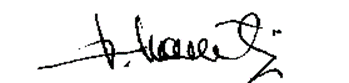              Producția             ProducțiaResurse folosite în scopul asigurării producțieiResurse folosite în scopul asigurării producțieiResurse folosite în scopul asigurării producțieiDenumireCantitateanualăDenumire CantitateanualăFurnizorBeton de ciment(nu se produce pe amplasament)1000 mcEnergie electrică13 mWRețeaua naționalăBeton de ciment(nu se produce pe amplasament)1000 mcCiment, 1000 mcStații de betoane autorizateBeton de ciment(nu se produce pe amplasament)1000 mcAgregate1300 mcBalastiereBeton de ciment(nu se produce pe amplasament)1000 mcApă250 mcSursa proprieBitum(nu se produce pe amplasament)30 mcEnergie10 mWAgenți autorizațiArmătură în suprastructură150 toneEnergie20 mWAgenți autorizațiMembrană pentru hidroizolații(nu se produce pe amplasament)30 mcEnergie300 mWAgenți autorizațiPiatra spartă, balast700 mcEnergie3 mWAgenți autorizațiTransport rutier al materialelor cu autobasculantă400 toneMotorină8000 litriAgenți autorizațiTransport rutier al materialelor ușoare cu camionul3000 toneMotorină8000 litriAgenți autorizațiAutopompă hidraulică de beton150 oreUtilaje pe amplasament3000 ore de funcționareMotorinăBenzină25000 litriAgenți autorizațiMateria primăConsum totalClasificarea și etichetarea substanțelor și compușilor chimiciClasificarea și etichetarea substanțelor și compușilor chimiciClasificarea și etichetarea substanțelor și compușilor chimiciMateria primăConsum totalCategoria (P=Periculos,N=Nepericulos)Cod privind principala proprietate periculoasăFaze de riscAgregate naturale1300 mc             N         -         -Ciment1000 mc             N         -ÎntăritAditivi beton0,5 tone             N         -         -Motorina25000 litri             P      H3BInflamabil, toxicBeton de ciment1000 mc             N         -ÎntăritPiatră spartă și balast650 mc             N         -ÎntăritAmorsaj cu suspensie bituminoasă30 mc             P      H3BInflamabil, toxicSapă de mortar30 mc             N         -ÎntăritOțel beton150 tone             N         -         -Tuburi PVC700 ml             N         -         -Conductori, cabluri alimentare3000 ml             N         -         -Lemn cofraje100 mc             N         -         -Materiale pentru finisaje vopseluri3 tone             P      H3BInflamabil, toxicPlăci rigips1000 mp             N         -         -Cărămidă și BCA400 MC             N         -Întărit           Lucrări                                    Luni                                    Luni                                    Luni                                    Luni                                    Luni                                    Luni                                    Luni                                    Luni                                    Luni                                    Luni                                    Luni                                    LuniOrganizare de șantier    2   2Construcţii şi instalaţii                                   11                                   11                                   11                                   11                                   11                                   11                                   11                                   11                                   11                                   11                                   11Arhitectura   2   2Dotări   2   2Mobilier1           X (long)(EST-VEST)           Y (lat)(NORD-SUD)           X (long)(EST-VEST)           Y (lat)(NORD-SUD)534051,573430231,753534087,207430177,329534113,268430228,204534082,952430175,853534113,549430222,363534077,149430174,810534110,434430207,708534070,752430175,522534108,131430192,075534064,078430176,728534107,046430182,861534058,487430179,916534107.232430176,469534050,576430196,630534096.541430179,050534035,038430229,460534092,273430177,827Proces tehnologicSursade apăConsumtotal de  apă(mc/an)Ape prelevate din surseApe prelevate din surseApe prelevate din surseApe prelevate din surseApa recirculatăApa recirculatăProces tehnologicSursade apăConsumtotal de  apă(mc/an)TotalConsum Apa Apă Apa de la Apa de la Proces tehnologicmenajer/ tehnologicsubte-ranăsupra-fațăobiec-tivalte obiec-tiveConsummenajerSursadinzonă  3200 200     200  200    -    -    -ConstrucțiiSursadinzonă  32003000   30003000    -    -    -Categoria de folosințăSursade apăConsumtotal de  apă(mc/an)Ape prelevate din surseApe prelevate din surseApe prelevate din surseApe prelevate din surseApa recirculatăApa recirculatăCategoria de folosințăSursade apăConsumtotal de  apă(mc/an)TotalConsum potabil și menajerApa subte-ranăApă supra-fațăApa de la obiec-tivApa de la alte obiec-tiveApa potabilă și menajeră hotel și piscinăRețeaproprie50002000    2000 2000     -    -    -ConsumRestaurantRețeaproprie50002000   20002000    -    -    -Întreținere spații verziRețeaproprie50001000   10001000    -    -    -Sursa Totalul apelorgenerate(mc/an)Totalul apelorgenerate(mc/an)Ape uzate evacuate Ape uzate evacuate Ape uzate evacuate Ape uzate evacuate Ape direcționate spre reutilizareApe direcționate spre reutilizareApe direcționate spre reutilizareApe direcționate spre reutilizareSursa Totalul apelorgenerate(mc/an)Totalul apelorgenerate(mc/an)Menajere(mc/an)Menajere(mc/an)Pluviale(mc/an)Pluviale(mc/an)În acest obiectiv(mc/an)În acest obiectiv(mc/an)Către alte obiective(mc/an)Către alte obiective(mc/an)Hotel/piscine, grupuri sanitare5,4720005,472000  -   -  -  -   -  -Alimentațierestaurantbucătărie5,4720005,472000  -   -  -  -   -  -Spălare platforme,pardoseli,acoperișuri, alei12,7446502,741000 103650  -  -   -   -Indicatori apaValori admise conform           NTPA 001/2005Valori admise conform          NTPA 002/2005Materii in suspensii            35 mg/l           350 mg/lCCO –Cr            mg O2/l         500 mg O2/lPlumb            0,2 mg/l            0,5 mg/lZinc            0,5 mg/l            1,0 mg/lProduse petroliere               5 mg/l             20 mg/l Denumire      deșeu Cantitate   prevazută   a fi      generatăStarea fizica (Solid-S Lichid-L, Semi-solid-SS)  Cod  deșeu  Cod    clasificare   statistică  Managementul deșeurilor     cantitate prevazută a fi                 generată  Managementul deșeurilor     cantitate prevazută a fi                 generată  Managementul deșeurilor     cantitate prevazută a fi                 generată Denumire      deșeu Cantitate   prevazută   a fi      generatăStarea fizica (Solid-S Lichid-L, Semi-solid-SS)  Cod  deșeu  Cod    clasificare   statisticăValorificată  EliminatăRamasă în stocMateriale rezultate în urma decapărilor /săpăturilor/ excavațiilor/ activităților de cons-trucție 1000 mc      S17.05.04 12.131000 mc       -     -Deșeuri de ambalaje (bidoane metalice de la vopsea pentru marcaje) 1 tonă   S 15.01.10 06.311 tonă      -     -Deșeuri menajere și asimilabil menajere      250 kg   S20.03.01 10.11       -250 kg     -Denumire deșeuCod deșeuCantitate estimată a fi produsă  Ambalaje de hârtie și carton15 01 0150 kgAmbalaje de lemn 15 01 03100 kgAmbalaje metalice 15 01 04100 kgAnvelope scoase din uz 16 01 032 bucațiMetale feroase 16 01 17100 kgPământ și pietre, altele decât cele specificate la 17 05 03 (fără conținut de substante periculoase) 17 05 041000 mcDeșeuri biodegradabile de la bucătării și cantine 20 01 08 20 01 0850 kg Componenta   de mediuPeriodicitate Parametrii monitorizaţi Amplasament ales  pentru monitorizare       Apă       AnualpH, MTS, substanţe extractibile cu solvenţi organici, produse petroliere, aluminiu, plumb şi cadmiuGurile de deversare în emisarii naturali           X (long)(EST-VEST)           Y (lat)(NORD-SUD)           X (long)(EST-VEST)           X (long)(EST-VEST)           Y (lat)(NORD-SUD)534051,573430231,753534087,207534087,207430177,329534113,268430228,204534082,952534082,952430175,853534113,549430222,363534077,149534077,149430174,810534110,434430207,708534070,752534070,752430175,522534108,131430192,075534064,078534064,078430176,728534107,046430182,861534058,487534058,487430179,916534107.232430176,469534050,576430196,630534096.541430179,050534035,038430229,460534092,273430177,827BROSCI0013Bucegi   2  0   0  6   0   2   2  0   2  0   1   2  YYY Y  MM  Y  Y  Y   Y  M  MNume/Organizație: Ministerul Mediului, Apelor și PădurilorAdresa: Bd. Libertății 12, Sector 5, București, RomâniaEmail: john.smaranda@mmediu.ro  Y  Y  Y   Y  M  M   2  0   0 7   1   2  YYY Y  MM   2   0   0 9   0   2  Y   YY Y  MM  YYY Y  MM25.015861145.013411138683.600.00RO12CENTRURO31SUDX                   Tipuri de habitate                   Tipuri de habitate                   Tipuri de habitate                   Tipuri de habitate                   Tipuri de habitate                   Tipuri de habitate                   Evaluare                   Evaluare                   Evaluare                   EvaluareCodPFNPAcoperirePeșteriCalit. dateAIBICID           AIBIC           AIBIC           AIBICCodPFNPAcoperirePeșteriCalit. dateRep.Supr. rel.Status. conserv.Eval.globală3220	1160BunăBCBB323038BunăD3240386BunăBCBB40601934BunăBBBB4070X1934BunăAAAA408038BunăBABB6110X7BunăABAA617038BunăBBBB6230X3BunăBCBB6430386BunăBCBB65203868BunăBBBB714038BunăBCBB811038BunăBCBB812038BunăABAB8160X3BunăBBBB82103BunăCCBB83101934BunăCCAB91104255BunăBCBB9150773BunăACBB9180X657BunăABAB91E0X193BunăBCBB91V08665BunăACAA94102553BunăACAA94201005BunăAAAA                             Specie                             Specie                             Specie                             Specie                             Specie                  Populație                  Populație                  Populație                  Populație                  Populație                  Populație                 Sit                 Sit                 Sit                 SitGrupCodDenumire ştiinţifică   S  NPTipMărimeMărimeUnit. măsurăCategCalitdateAIBICID            AIBIC            AIBIC            AIBICGrupCodDenumire ştiinţifică   S  NPTipMinMaxUnit. măsurăCIRIVIPCalitdatePop.Con-servIzo-lareGlobal     M   1308Barbastella Barbas- tellus(Liliacul-cârn) P    P     C  B  C     BM1352*Canis lupus(lup)P    P     C  B  CBM1361Lynx lynx(Râs)P    R     C  B  CBM1303Rhinolophus hipposideros()P      P     C  B  CBM1354*Ursus arctos(Urs)P     C     C  B  CBA1193Bombina variegataP    C     C  B  CBA2001Triturus montandoni (Triton carpaticP    R     C  B  CBF6965Cottus gobio all others()P    PDD     C  B  CBI4057Chilostoma banaticum  P    C     B B  ABI4046Cordulegaster herosP     R     B B  ABI1086Cucujus cinnaberinusP     P     B  B  CBI1065Euphydryas auriniaP     P     B B  ABI1083Lucanus cervusP     R     C  B  CBI4054Pholidoptera transsylvanicaP      P     C B  ABI1087*Rosalia alpinaP     R     C  B  CBP1386Buxbaumia viridisP     V     A  A  CAP4070*Campanula serrataP     C     B  B  CBP1381Dicranum virideP     V     B  B  CBP2113Draba dornerP     V     A B  ABP4097Iris aphylla subsp. hungarica()P     R     C  B  CBP1758Ligularia sibiricaP     R     B  B  CBP1389Meesia longisetaP     V     A B  CBP4122Poa granitica subsp. disparilis()P     R     C  B  BBP4116Tozzia carpathicaP     R     B  B  CB                 Specie                 Specie                 Specie                 Specie                 Specie                      Populație                      Populație                      Populație                      Populație                      Populație           Motivatie           Motivatie           Motivatie           Motivatie           Motivatie           MotivatieGrupCodDenumire științificăSNP TipMarimeMarime    Unit.  măs Categ. Anexa Anexa   Alte categorii   Alte categorii   Alte categorii   Alte categoriiGrupCodDenumire științificăSNP TipMinMax    Unit.  măsCIRIVIP IVVABCDHesperis matronalis ssp. moniliformis     R    XKoeleria macrantha ssp. transsilvanicaRX     R    XLaricifomes officinalis     V    XLarix decidua ssp. carpatica     R    XOnobrychis montana ssp. transsilvanica     R    XPlantago atrata ssp. carpatica     R    XPoa laxa ssp. pruinosa     V    XScabiosa lucida ssp. barbata     R    XSesleria rigida ssp. haynaldiana     R    X   MArvicola terrestris scherman     R    X    M2644Capreolus capreolus(Căprior )     R    X    M2645Cervus elaphus(Cerb-nobil)     R    X    MChionomys nivalis     P    X    M2591Crocidura leucodon(Cârticioara)     R    X    M2539Crocidura suaveolens     R    X    M2646Dama dama(Cerb lopătar)     R    X    M1342Dryomys nitedula     R  X    X    M1327Eptesicus serotinus(Liliacul-cu-aripi-late)     R  X    X    M1363Felis silvestris (Pisica salbatica)     R  X    X    M1358Martes martes (Jderul-de-copac)     R  X    X    MMyoxus glis     P    X    MNannospalax leucodon(Cartofarul-mic)     P    X    M2595Neomys anomalus     R    X    M2597Neomys fodiens     R    X    M1331Nyctalus leisleri(Liliacul-mic-de-amurg)     R  X    X    M1317Pipistrellus nathusii     R  X    X    M1326Plecotus auritus(Liliacul-urecheat-brun)     R  X    X    M5819Rupicapra rupicapra carpatica     R    X    M1343Sicista betulina     P  X    X    M2598Sorex alpinus     R    X    M1332Vespertilio murinus(Liliacul-bicolor)     R  X    X     A2432Anguis fragilis     C    X     A2361Bufo bufo     C    X     A1201Bufo viridis     R  X    X     A1283Coronella austriaca     V  X    X     A1281Elaphe longissima     R  X    X     A1203Hyla arborea     P  X    X     A1261Lacerta agilis     C  X    X     A1256Podarcis muralis     R  X    X     A1209Rana dalmatina     R  X    X     A1213Rana temporaria   C X  X     A2351Salamandra salamandra     R    X     A2353Triturus alpestris     R    X     A2357Triturus vulgaris   C   XA2473Vipera berus   V   XFGobio kesslerii     R    XIAcentrella sinaica     P    XIAlopia glorifica alpina     P    XIAlopia livida     P    XIAlopia nixa     R    XIAlopia straminicollis monacha     R    XIBalea jugularis     R    XIBalea viridana     R    XIBoloria pales     P    XIChondrina avenacea     R    XIErebia gorge     P    XIErebia melas     P    XIErebia pharte     P    XIGrammia quenseli     P    XILeuctra carpathica     P    XIMastus transsylvanicus     R    XIMastus venerabilis     R    XINemoura carpathica     P    XINeptis sappho     P    XIOrchestes fagi     P    XIOrenaia alpestralis     P    XI1057Parnassius apollo     V  X XI1056Parnassius Mnemosyne     PXXIPhtheochroa drenowskyi     P    XIPhyllodesma ilicifolium     P    XIPyrgus andromedae     P    XIPyrgus cacaliae     P    XISitona lineatus     P    XIStrophosoma melanogra-mmum     P    XIVestia elata     RXIXylosteus spinolae     P    XIZygaena exulans     P  X XIAbies alba(Brad)   C   XPAcer platanoides     P    XPAcer pseudoplatanus     P    XPAchillea oxyloba ssp. schurii     R    XPAconitum lycoctonum ssp. vulparia     P    XPAconitum moldavicum     R    XPAconitum toxicum     P    XPActaea spicata   C   XPAegopodium podagraria   C   XPAgrostis capillaris   C   XPAlliaria petiolata   C   XPAllium ursinum   C   XPAnacamptis pyramidalis     R    XPAnemone nemorosa(Păștiță)    C    XPAnemone ranunculoides     C    XPAngelica archangelica     R    XPAngelica sylvestris    C    XPAnthemis carpatica ssp. pyrethriformis    R    XPAnthemis tinctoria ssp. fussii    R    XPAquilegia nigricans ssp. subscaposa    V    XPAquilegia transsilvanica    R    XPArctium tomentosum    C    XP1762Arnica montana(Arnică)     P  X XPAsarum europaeum(Pochivnic)    C    XPAsperula capitata    R    XPAsplenium trichomanes    C    XPAstragalus australis    R    XPAthamanta turbith ssp. hungarica    V    XPAthyrium filix-femina    C    XPBromus benekenii   C    XPBupleurum falcatum   C    XPCalamagrostis arundinacea   C    XPCaltha palustris(Calcea calului)   C    XPCampanula glomerata   C    XPCampanula patula ssp. abietina    C    XPCampanula transsilvanica    R    XPCardamine amara    C    XPCardamine glanduligera    P    XPCardamine impatiens    C    XPCardamine pratensis    C    XPCardaminopsis halleri ssp. ovirensis    R    XPCardaminopsis neglecta    R    XPCarduus kerneri    R    XPCarduus personata    P    XPCarex chordorrhiza    V    XPCarex pilosa    CXPCarex remota    C    XPCarex sylvatica    C    XPCentaurea kotschyana    P    XPCentaurea pinnatifida    R    XPCerastium arvense ssp. lerchenfeldianum    R    XPCerastium transsilvanicum    R    XPChelidonium majus(Rostopască)    C    XPChrysosplenium alternifolium    C    XPCircaea lutetiana   C    XPClinopodium vulgare   C    XPConioselinum tataricum    P    XPCorydalis cava    R    XPCorydalis solida    C    XPCrocus banaticus    R    XPCrocus vernus ssp. vernus    P    XPDactylorhiza fuchsii    V    XPDactylorhiza incarnata    R    XPDactylorhiza maculata    R    XPDactylorhiza sambucina    V    XPDaphne blagayana    V    XPDianthus glacialis ssp. gelidus    P    XPDianthus spiculifolius    R    XPDoronicum carpaticum    R    XPDraba fladnizensis    V    XPDraba haynaldii    R    XPDryopteris filix-mas    P    XPEritrichium nanum ssp. jankae    R    XP Fagus   sylvatica(Fag)    C    XPFestuca bucegiensis    P    XPFestuca nitida ssp. flaccida    V    XPFestuca porcii    R    XPFraxinus excelsior(Frasin)    P     XPGentiana bulgarica    R    XPGentiana frigida    V    XP1657Gentiana lutea    PX    XPGentiana punctate    V    XPGeranium sylvaticum ssp. caeruleatum    R    XPHelleborus purpurascens    P    XPHepatica transsilvanica    R    XPHeracleum carpaticum    R    XPHeracleum palmatum    V    XPHeracleum sphondylium ssp. transsilvanicum    P    XPHesperis oblongifolia    P    XPLarix decidua    R     XPLarix decidua ssp. polonica    P    XPLeontodon croceus ssp. rilaensis    V    XPLeontopodium alpinum    R    XPLeucanthemum vulgare    C    XPLigularia glauca     V    XPLinaria alpina    R    XPLinum perenne ssp. extraaxillare    R    XPLonicera xylosteum    C    XPLuzula luzuloides    C    XP1413Lycopodium spp.()    RXXPNigritella nigra ssp. nigra    RXPNigritella nigra ssp. rubra    RXPOrchis militaris    RXPOrchis morio    RXPOrchis ustulata    RXPPapaver alpinum    R    XPPapaver alpinum ssp. corona-sancti-stephani    V    XPPicea abies(Molid)    C    XPPinus cembra    R    XP4122Poa granitica ssp. disparilis    VXXPPoa molinerii    R    XPRanunculus carpaticus    R    XPRanunculus thora    V    XPRibes alpinum    P    XPRosa pendulina    P    XPRubus hirtus    C    XPRubus idaeus(Zme-ur)    C    XPRumex scutatus    R    XPSalix hastata    C    XPSalix phylicifolia    R    XPSalix silesiaca x caprea    P    XPSalix viminalis    R    XPSambucus nigra(Soc negru)    C    XPSaxifraga carpatica    R    XPSaxifraga cernua    V    XPPSaxifraga demissa    V    XPSaxifraga mutata ssp. demissa    V    XPSenecio abrotanifolius ssp. carpathicus    R    XPSoldanella hungarica ssp. hungarica    R    XPSorbus aucuparia    P    XPSwertia punctata    V   XPSymphytum cordatum    P   XPTanacetum corymbosum    C   XPTaxus baccata    R   XPThalictrum alpinum    R   XPThesium kernerianum    P   XPThlaspi dacicum    R   XPThymus comosus    R   XPTraunsteinera globosa    RXPTrisetum macrotrichum    R   XPTrollius europaeus    P   XPUlmus glabra    PXPVeronica baumgartenii    V   XPViola dacica    RXPViola reichenba-chiana    C   XPViola tricolor (Trei frați pătați)    P   XPWoodsia glabella    V   XCod   Clase habitateAcoperire(%)N06Râuri, lacuri  0,40N08Tufișuri, tufărișuri 4,24N09                    Pajiști naturale, stepe      17,9N14Pasuni  0,38N15Alte terenuri arabile 0,27N16Păduri de foioase5.74N17Păduri de conifere 36.97N19Păduri de amestec 30,07N22Stâncării, zone sărace în vegetație 1,68M23Alte terenuri artificiale(localități,mine)0,46N26Habitate de pduri (pduri în tranziie) 1,71                Impacte negative                 Impacte negative                 Impacte negative                 Impacte negative                 Impacte negative                 Impacte pozitive                Impacte pozitive                Impacte pozitive                Impacte pozitive                Impacte pozitiveInten-sitate CodAmenin-țări și presiuniPoluare (Cod)În sit/ în afarăIntensitateCod Amenin-țări și presiuniPolu-are (Cod)În sit/ în afară     HA05.01Creste-rea ani-malelor     N    I     HA05.02Furajare     N    I     HD05Îmbună-tățirea accesului în zonă     N    I     HE01Zone urbani-zate, habitare umana (locuinȚe umane)     N   O     HK01.01Eroziune     N    I     HF04Luare/prelevare de plante terestre, În general     N    I     HF04.01Prădarea stațiunilor floristice(rezerva-țiiile floris-tice)     N    I     H01Focul și comba-terea in-cendiilor     N    I                       Impacte pozitive                       Impacte pozitive                       Impacte pozitive                       Impacte pozitive                       Impacte pozitive                      Impacte negative                      Impacte negative                      Impacte negative                      Impacte negative                      Impacte negativeIntensitate CodAmenin-țări și presiuniPolu-are (Cod)În sit/ în afarăIntensitateCod Ame-nințări și presi-uniPolu-are (Cod)În sit/ în afară    MA04Pașunatul     N    I    LA04.03Abando-narea sisteme-lor pasto-rale, lipsa pașuna-tului     N    I    MA10.01Îndepartarea gardurilor vii și a crângu-rilor sau tufișurilor     N    I    MBSilvicultura     N   O    MB02.03Îndepăr-tarea lăs-tărișului     N    I    LD01.01Poteci,trasee,trasee pentru ciclism     N    I    LD01.02Drumuri, autostrazi     N   O    LD01.04Căi ferate, căi ferate de mare viteză     N   O    LE01.04Alte mo-dele (tipuri) de habita-re/locuințe     N    I    ME03.01Depozi-tarea deseuri-lor mena-jere/deșe-uri pro-venite din baze de agrement     N    I    ME03.01Vânătoare     N   O    MG01.02Mersul pe jos, călărie și vehicule non-motori-zate     N    I    MG01.04Drumeții montane, alpinism, speologie     N    I    MG02Complexe sportive și de odihnă     N    I    MG02.02Complex de schi     N    I    MG02.08Locuri de campare și zone de parca-re pentru rulote     N    I    MH04Poluarea aerului, poluanți răspân-diți pe calea aerului     N   O    MH06.01Zgomot, poluare fonică     N   O    MK05.01Fertilitate redusă/depresie genetică la animale (consan-gvinizare)     N   O    LL04Avalanșe     N    I    ML05Prăbușiri de teren, alunecări de teren     N    I    ML07Furtuni, cicloane     N    ICodCategorie  IUCNAcoperireCodCategorie  IUCNAcoperireCodCategorie  IUCNAcoperireB100.00Organizație: Administrația Parcului Natural BucegiAdresă: Str. Principală Nr. 71, Localitatea Moroeni, Județul Dâmbovița, Cod poștal: 137316Email: bucegipark@gmail.comXObiectivele și măsurile de conservare se regăsesc în planul de management aprobat prin Hotărârea Guvernului nr. 187/2011 pentru aprobarea Planului de Management al Parcului Natural Bucegi.XDaNuSite GML:Nr. crt.Tip de intervenţie în perioada de construcţie/operare/dezafectare proiect
Obiectivele plan/program/ strategie PPS)Descrierea intervenţiilor principale/secundare şi conexe proiectului pe perioada de construcţie, funcţionare şi dezafectare Descriere obiective plan/program/ strategie(PPS)Localizarea faţă de Aria naturală protejată de interes comunitar  (ANPIC) 1.Structură metalică de stâlpi ferme, zidărie ne-portantă la pereții exteriori și interiori. Acoperirea tip terasă circulabilă Finisaje exterioare  - se vor utiliza termosistem cu vată bazaltică, tencuială decorativă placare cu finisaj ceramic și fațadă cortină. Tâmplăria exterioară se realizează din tâmplărie aluminiu cu geam termoizolant.Amenajările exterioare includ - circulații pietonale și zone verzi, o piscină neacoperită și o zonă de plajă.Pregatirea terenului.Excavarea - respectând cotele din proiectul ethnic.Nivelarea - se execută pentru fundul piscinei și pereții acesteiaArmarea bazei și a peretilor.Instalarea conductelor.Betonarea piscinei.Finisarea cuvei bazinului.Finisarea marginilor piscinei.Lucrările de refacere a amplasamentului în zona afectată.Obiectiv - Extindere hotel cu piscină exterioară acoperită și amenajare terasă exterioară peste corp piscinăProiectul propus este amplasat în interiorul Ariei naturale protejate Situl Natura 2000 ROSCI0013 Bucegi, se suprapune peste Parcul Natural BucegiCodulul şi numele Ariei naturale protejate de interes comunitar  (ANPIC)Intersectată (Da/ Nu)Obiective deconservare (Da/ Nu)Plan de management (Da/ Nu)Aria naturală protejată Situl Natura 2000 ROSCI0013 Bucegi, se suprapune peste Parcul Natural BucegiDa – Pajiște de munte – situată în zona de Dezvoltare durabilă a ariei naturale protejate.Nu – Plante din categoria gramineelor,nu sunt prezente efective sau suprafețeacoperite cu specii șihabitate de interescomunitar specific sitului.Nu/ dar este în lucru un Plan de management.Aria naturală protejată de interes comunitar (ANPIC) inclusă în Zona de Influenţă a proiectului propus (Da/ Nu)(justificare)Aria naturală protejată de interes comunitar (ANPIC)  găzduieşte specii de faună care se pot deplasa în zona proiectului propus (Da/Nu) (justificare)Aria naturală protejată de interes comunitar  (ANPIC)   conectată din punct de vedere ecologic cu zona proiectului propus (Da/ Nu) (justificare)Măsuri restrictive din Planul de Management/act normativ /act administrativNu - Aria naturală protejată Situl Natura 2000 ROSCI0013 Bucegi, se suprapune peste Parcul Natural Bucegi – nu este inclusă în Zona de influenţă a proiectului Extindere hotel cu piscină exterioară  acoperită și   amenajare terasă exterioară peste corp piscină – satul Dobrești, strada Orzea, nr. 23, Punct Păstrăvărie, Comuna Moroeni, Județul Dâmbovița.Da Fauna nevertebrate:Hymenoptera(formicaRufa L., Cleoptera (carabus carpathusn Born, carabus carpathica Bielz.Gândaci.Fauna vertebrate.Reptile - șarpele decasă.Vertebrate clasa păsări:Corb, uliu, gaița, pițigoi, vrabie, bufniță, vinderel.Fauna de mamifere:Lupul, vulpea, ursul, șoareci, veverița, pârșul de munte, cârtița.NuProiectul propus nu are legătură directă cu aria naturală protejată.Se interzice creareade noi obstacole încalea migrației speciilor de pești – praguri, acumulări de apăSe interzice capturareaspeciilor și se va informa publicul referitor la importanța lor.Interzicerea abandonării/ depozitării deșeurilor pe teritoriul ariei naturale protejate.Interzicerea poluăriide orice felInterzicerea incendirii vegetației acvatice și palustreInterzicereaconstruirii de noi drumuride exploatare în habitatCodul şi numele Ariei naturale protejate de interes comunitar  (ANPIC)Denumire ştiinţifică specie/ habitatDenumire ştiinţifică specie/ habitatDenumire ştiinţifică specie/ habitatSuprafaţa/ populaţiaLocaţia faţă de Proiectul Propus(intersectat Da / Nu)Distanţa faţă de proiectul propusAria naturală protejată Situl Natura 2000 ROSCI0013 Bucegi, se suprapune peste Parcul Natural Bucegi.Tipuri habitate:Pajiști sud-est carpatice.Tipuri habitate:Pajiști sud-est carpatice.Tipuri habitate:Pajiști sud-est carpatice.Acoperă insular amplasamentulÎn interiorul amplasamentului Proiectului PropusAria naturală protejată Situl Natura 2000 ROSCI0013 Bucegi, se suprapune peste Parcul Natural Bucegi.Specii:Potentilla Ternata (Sclipeţi de munte)Festuca supina(Păiuș)Specii:Potentilla Ternata (Sclipeţi de munte)Festuca supina(Păiuș)Specii:Potentilla Ternata (Sclipeţi de munte)Festuca supina(Păiuș)Acoperă insular amplasamentulÎn interiorul amplasamentului Proiectului PropusAria naturală protejată Situl Natura 2000 ROSCI0013 Bucegi, se suprapune peste Parcul Natural Bucegi.Specii mamifere: 1352* - Canis lupus(lup)Specii mamifere: 1352* - Canis lupus(lup)Specii mamifere: 1352* - Canis lupus(lup)NedeterminatăNu - Ocazional strabate zona pentru hranăAria naturală protejată Situl Natura 2000 ROSCI0013 Bucegi, se suprapune peste Parcul Natural Bucegi.1354* - Ursus arctos(Urs)1354* - Ursus arctos(Urs)1354* - Ursus arctos(Urs)NedeterminatăNu - Ocazional strabate zona pentru hranăAria naturală protejată Situl Natura 2000 ROSCI0013 Bucegi, se suprapune peste Parcul Natural Bucegi.Glis glis(Pârșul)Glis glis(Pârșul)Glis glis(Pârșul)NedeterminatăNu - Ocazional strabate zona pentru hranăAria naturală protejată Situl Natura 2000 ROSCI0013 Bucegi, se suprapune peste Parcul Natural Bucegi.Vulpes vulpes(Vulpea)Vulpes vulpes(Vulpea)Vulpes vulpes(Vulpea)NedeterminatăNu - Ocazional strabate zona pentru hranăAria naturală protejată Situl Natura 2000 ROSCI0013 Bucegi, se suprapune peste Parcul Natural Bucegi.Sciurus(Veverița)			Sciurus(Veverița)			Sciurus(Veverița)			NedeterminatăNu - Ocazional strabate zona pentru hranăAria naturală protejată Situl Natura 2000 ROSCI0013 Bucegi, se suprapune peste Parcul Natural Bucegi.Talpa europaea(Cârtița)Talpa europaea(Cârtița)Talpa europaea(Cârtița)NedeterminatăNu - Ocazional strabate zona pentru hranăAria naturală protejată Situl Natura 2000 ROSCI0013 Bucegi, se suprapune peste Parcul Natural Bucegi.Specii vertebrate – Clasa păsăriCorvus corax(Corbul comun)Specii vertebrate – Clasa păsăriCorvus corax(Corbul comun)Specii vertebrate – Clasa păsăriCorvus corax(Corbul comun)NedeterminatăNu - Ocazional strabate zona pentru hranăAria naturală protejată Situl Natura 2000 ROSCI0013 Bucegi, se suprapune peste Parcul Natural Bucegi.Accipiter(Uliul)Accipiter(Uliul)Accipiter(Uliul)NedeterminatăNu - Ocazional strabate zona pentru hranăAria naturală protejată Situl Natura 2000 ROSCI0013 Bucegi, se suprapune peste Parcul Natural Bucegi.Garrulus glandarius (Gaița)Garrulus glandarius (Gaița)Garrulus glandarius (Gaița)NedeterminatăNu - Ocazional strabate zona pentru hranăAria naturală protejată Situl Natura 2000 ROSCI0013 Bucegi, se suprapune peste Parcul Natural Bucegi.Falco Tinnunculu(Vinderel)Falco Tinnunculu(Vinderel)Falco Tinnunculu(Vinderel)NedeterminatăNu - Ocazional strabate zona pentru hranăDirecţia geografică şi diferenţa altitudinalăDirecţia geografică şi diferenţa altitudinalăStarea de conservareObiective de conservare Obiective de conservare Obiective de conservare Altitidinea = 1438 mAltitidinea = 1438 mPotențial periclitatăÎmbunătăţirea stării de conservareÎmbunătăţirea stării de conservareÎmbunătăţirea stării de conservareAltitidinea = 1438 mAltitidinea = 1438 mPotențial periclitatăÎmbunătăţirea stării de conservareÎmbunătăţirea stării de conservareÎmbunătăţirea stării de conservareAltitidinea = 1438 mAltitidinea = 1438 mPotențial periclitatăÎmbunătăţirea stării de conservareÎmbunătăţirea stării de conservareÎmbunătăţirea stării de conservareAltitidinea = 1438 mAltitidinea = 1438 mBunăMenţinerea stării de conservareMenţinerea stării de conservareMenţinerea stării de conservareAltitidinea = 1438 mAltitidinea = 1438 mNedeterminatăAltitidinea = 1438 mAltitidinea = 1438 mPotențial periclitatăÎmbunătăţirea stării de conservareÎmbunătăţirea stării de conservareÎmbunătăţirea stării de conservareAltitidinea = 1438 mAltitidinea = 1438 mMedie/RedusăÎmbunătăţirea stării de conservareÎmbunătăţirea stării de conservareÎmbunătăţirea stării de conservareAltitidinea = 1438 mAltitidinea = 1438 mMedie/RedusăÎmbunătăţirea stării de conservareÎmbunătăţirea stării de conservareÎmbunătăţirea stării de conservareAltitidinea = 1438 mAltitidinea = 1438 mMedie/RedusăÎmbunătăţirea stării de conservareÎmbunătăţirea stării de conservareÎmbunătăţirea stării de conservareAltitidinea = 1438 mAltitidinea = 1438 mNedeterminatăAltitidinea = 1438 mAltitidinea = 1438 mBunăMenţinerea stării de conservareMenţinerea stării de conservareMenţinerea stării de conservareAltitidinea = 1438 mAltitidinea = 1438 mBunăMenţinerea stării de conservareMenţinerea stării de conservareMenţinerea stării de conservareTipuri de intervenţii propuse de proiect în etapele de construcţie/ operare/ dezafectareObiectivele Plan/ Program/ Strategie            EfecteValori prag avute în vedere pentru identificarea impactului (acolo unde este cazul)Excavarea - respectând cotele din proiectul ethnic.Nivelarea - se execută pentru fundul piscinei și pereții acesteiaArmarea bazei și a peretilor.Instalarea conductelor.Betonarea piscinei.Finisarea cuvei bazinului.Finisarea marginilor piscinei.Extindere hotel cu piscină exterioară  acoperită și   amenajare terasă exterioară peste corp piscinăImpact nesemnificativ  asupra  populaţiei,  sănătăţii  umane,  faunei şi  florei,  solului,  folosinţelor, bunurilor  materiale,  calităţii  şi  regimului  cantitativ  al  apei,  calităţii  aerului,  climei, zgomotelor şi vibraţiilor, peisajului şi mediului vizual, patrimoniului istoric şi cultural şi asupra interacţiunilor dintre aceste elemente.Nu este cazulImpacturiCuantificare impacturiAriiIe naturale protejate de interes comunitar (ANPIC) potenţial afectateActivitatea    va  avea  impact nesemnificativ  asupra  populaţiei,  sănătăţii  umane,  faunei şi  florei,  solului,  folosinţelor, bunurilor  materiale,  calităţii  şi  regimului  cantitativ  al  apei,  calităţii  aerului,  climei, zgomotelor şi vibraţiilor, peisajului şi mediului vizual, patrimoniului istoric şi cultural şi asupra interacţiunilor dintre aceste elemente.Impact negativ nesemnificativ asupra calității faunei  şi  florei,  solului,  aerului, peisajului și al mediului vizual.Impact pozitiv asupra mediului social și economic al zoneiAria naturală protejată Situl Natura 2000 ROSCI0013 Bucegi, se suprapune peste Parcul Natural BucegiDenumire Ariei naturaleprotejate de interes comunitar  (ANPIC)Specie/ habitatParametru afectatŢintă parametruAria naturală protejată Situl Natura 2000 ROSCI0013 Bucegi, se suprapune peste Parcul Natural Bucegi.Habitate:Pajiști sud-est carpaticeHabitatul nu este afectatNu este cazulAria naturală protejată Situl Natura 2000 ROSCI0013 Bucegi, se suprapune peste Parcul Natural Bucegi.Specii:Potentilla Ternata (Sclipeţi de munte)Specia nu este afectatăNu este cazulAria naturală protejată Situl Natura 2000 ROSCI0013 Bucegi, se suprapune peste Parcul Natural Bucegi.Festuca supina(Păiuș)Specia nu este afectatăNu este cazulAria naturală protejată Situl Natura 2000 ROSCI0013 Bucegi, se suprapune peste Parcul Natural Bucegi.Specii mamifere: 1352* - Canis lupus(lup)1354* - Ursus arctos(Urs)Glis glis(Pârșul)Vulpes vulpes(Vulpea)Sciurus(Veverița)		Talpa europaea(Cârtița)Specii vertebrate – Clasa păsăriCorvus corax(Corbul comun)Accipiter(Uliul)Garrulus glandarius (Gaița)Falco Tinnunculu(Vinderel)Speciile sunt în trecere pe amplasament – Nu sunt afectate de activitățile propuseNu este cazulStarea de conservareForma de impactSemnificaţia impactuluiPotențial periclitată Modificarea suprafețelorBiotipurilor prin amplasacea construcției Negativ nesemnificativPotențial periclitatăModificarea suprafețelorBiotipurilor prin amplasacea construcției Negativ nesemnificativPotențial periclitatăSpeciile sunt în trecere pe amplasament – Nu sunt afectate de activitățile propuseNeutruBunăSpeciile sunt în trecere pe amplasament – Nu sunt afectate de activitățile propuseNeutruNedeterminatăSpeciile sunt în trecere pe amplasament – Nu sunt afectate de activitățile propuseNeutruPotențial periclitatăSpeciile sunt în trecere pe amplasament – Nu sunt afectate de activitățile propuseNeutruMedie/RedusăSpeciile sunt în trecere pe amplasament – Nu sunt afectate de activitățile propuseNeutruMedie/Redusă Speciile sunt în trecere pe amplasament – Nu sunt afectate de activitățile propuseNeutruMedie/RedusăSpeciile sunt în trecere pe amplasament – Nu sunt afectate de activitățile propuseNeutruNedeterminatăSpeciile sunt în trecere pe amplasament – Nu sunt afectate de activitățile propuseNeutruBunăSpeciile sunt în trecere pe amplasament – Nu sunt afectate de activitățile propuseNeutruBunăSpeciile sunt în trecere pe amplasament – Nu sunt afectate de activitățile propuseNeutruNr. crt.Denumire Ariei naturaleprotejate de interes comunitar  (ANPIC)Specie/ habitatParametru afectat deproiectul propus analizat1Aria naturală protejată Situl Natura 2000 ROSCI0013 Bucegi, se suprapune peste Parcul Natural Bucegi.Nu există impactcumulativNuPresiuni/ ameninţări, alte planuri sau proiecte care pot genera impact cumulat asupra parametrului afectatCuantificarea impactului cumulatSemnificaţia impactului cumulatJustificarea semnificaţiei impactului cumulatNuNuNuNuComponentaIncertitudini identificateExtindere hotel cu piscină exterioară  acoperită și   amenajare terasă exterioară peste corp piscinăNu sunt cunoscute cantităţile de materiale şi volumele de lucrări care să permită cuantificarea efectelor generate în toate etapele ciclului de viaţă  al proiectului propus Presiuni şi ameninţări identificate pentru Aria naturală protejată de interes comunitar  (ANPIC)Nu este cunoscută localizarea spaţiaă a presiunilor şi ameninţărilor identificate în  Formularele standard şi/sau Planul de management.Alte planuri și proiecteNu este cunoscută localizarea spaţială a altor planuri și proiecte ce generează impact asupra habitatelor şi speciilor de interes comunitar  din Aria naturală protejată de interes comunitar(ANPIC) potenţial afectate de proiectul propus analizat.Alte planuri și proiecteNu sunt disponbile informaţii cantitative privind efectele şi impacturile generate de alte Planuri și proiecte cu care proiectul propus analizat poate genera impact cumulat.Localizarea habitatului/ speciei faţă de proiectul propusNu este cazulInformaţii privind valoarea actuală a parametrilor obiectivelor de conservareNu sunt disponibile informaţii cantitative exacte privind suprafaţahabitatelor, mărimea populaţiilor, şi altele.Starea de conservareNu este cunoscută/nu a fost evaluată cu exactitate starea de conservare pentru habitatele şi/sau speciile din Aria naturală protejată de interes comunitar  (ANPIC) potenţial afectate de planul propus.Valoare ţintă parametruNu au fost stabilite valori ţintă pentru toţi parametrii obiectivelor de conservarePosibilitatea ca parametrul să fie afectat deplanul propusPe baza datelor disponibile, nu se poate stabili cu certitudine posibilitatea ca un parametru al obiectivului de conservare să fie afectat sau nu de implementarea poiectului propus.Cuantificarea impacturilorNu pot fi cuantificate suprafeţele de habitat alterate.Cuantificarea impacturilorNu poate fi cuantificat numărul de victime accidentale.Cuantificarea impacturilorNu poate fi cuantificat gradul de fragmentare/reducere a permeabilităţii pentru faună.Cuantificarea impacturilorNu poate fi cuantificat gradul de perturbare a speciilor şi/sau probabilitatea de îndepărtare a unor indivizi din habitatele actuale.Identificarea  Tipul de   impact Indicatori cheie cuantificabili folosiți la evaluarea impactuluiImpactul generat  de adoptarea şi imple-mentarea proiectului „Extindere hotel cu piscină exterioară acoperită și amenajare terasă exterioară peste corp piscină – satul Dobrești, strada Orzea, nr. 23, Punct Păstrăvărie, Comuna Moroeni, Județul Dâmbovița”Evaluarea impactuluiDirect 1. Procentul din suprafaţa habita-tului care va fi pierdut;Suprafețe ocupate :Suprafaţa totală a terenului construit este de 423 mp Nu vor fi afectate numărulexemplarelor speciilor de interes comunitar.0 = nici un impact (neutru);Direct 2. Procentul ce va fi pierdut din suprafeţele habitatelor folosite pentru necesităţile de hrană, odihnă şi reproducere ale speciilor de interes comunitar;             0%0 = nici un impact (neutru);Direct 3. Fragmentarea habitatelor de interes comunitar (exprimată în procente);               0%0 = nici un impact (neutru);Direct 4. Durata sau persistenţa fragmentării;Proiectul propus nu fragmentează habitatele.0 = nici un impact (neutru);Direct 5. Durata sau persistenţa perturbării speciilor de interes comunitar, distanţa faţă de aria naturală protejată de interes comunitar;Nu va exista un impact negativ asupra habitatelor folosite pentru necesitățile de hrană, odihnă și repro- ducere ale speciilor protejate. Animalele pot ajunge pe aceste suprafețe doar accidental.0 = nici un impact (neutru);Direct 6. Schimbări în densitatea populaţiilor (număr  de indivizi/ suprafaţă);Animalele și păsările ajung pe aceste suprafețe doar accidental0 = nici un impact (neutru);Direct 7. Scara de timp pentru înlocuirea speciilor/habitatelor afectate de implementarea proiectuluiNeexistând un impact negativ nu va fi nevoie de înlocuire a speciilor / habitatelor afectate de implementarea proiectului0 = nici un impact (neutru);Direct 8. Indicatorii chimici-cheie care pot determina modificări legate de resursele de apă sau de alte resurse naturale, care pot determina modificarea funcţiilor ecologice ale unei arii naturale protejate de interes comunitar.Implementarea proiectului va crea un deranj local şi punctual fără să fie afectate habitate specifice sau specii de plante și animale pentru care a fost desemnată aria protejată.(- 1) = impact negativ nesemnifi-cativ pe termen scurt şi temporar.0 = nici un impact (neutru) pe termen mediu și lung.IndirectEvaluarea impac-tului cauzat de proiectul propus fără a lua în considerare măsurile de reducere a impactuluiAvând în vedere că nu a fost identificat impact major asupra speciilor pentru care a fost declarată aria protejată nu există diferențe între situațiile cu /sau fără măsuri de reducere a impactului.0 = nici un impact (neutru) pe termen mediu şi lung;Pe termen scurtEvaluarea impac-tului cauzat de implementarea proiectului propus fără a lua în considerare măsurile de reducere a impactului;Pe termen scurt nu s-a identificat nicio formă de impact asupra habitatelor si speciilor.0 = nici un impact (neutru) pe termen mediu şi lung;Pe termen lungEvaluarea impac-tului cauzat de proiectul propus fără a lua în consi-derare măsurile de reducerePe termen lung nu s-a identificat nicio formă de impact asupra habitatelor și speciilor.0 = nici un impact (neutru) pe termen mediu şi lung;RezidualEvaluarea impac-tului rezidual care rămâne după implementarea măsurilor de redu-cere a impactului pentru proiectul propus şi pentru alte planuri/program.Având în vedere că nu a fost identificat impact major asupra speciilor pentru care a fost declarată aria protejată nu există diferențe între situațiile cu /sau fără măsuri de reducere a impactului.0 = nici un impact (neutru);CumulativCumulativ evalu-area impactului cumulativ al proiectului propus cu alte planuri/programeNu este cazul apariției unui impact cumulativ negativ cu alte planuri/ programe existente si/sau avizate in zona.0 = nici un impact (neutru);CumulativEvaluarea impac-tului cumulativ al proiectului propus cu alte planuri/ programe fără a lua în considerare măsurile de redu-cere a impactuluiNu este cazul apariției unui impact cumulativ negativ cu alte planuri/ programe0 = nici un impact (neutru);